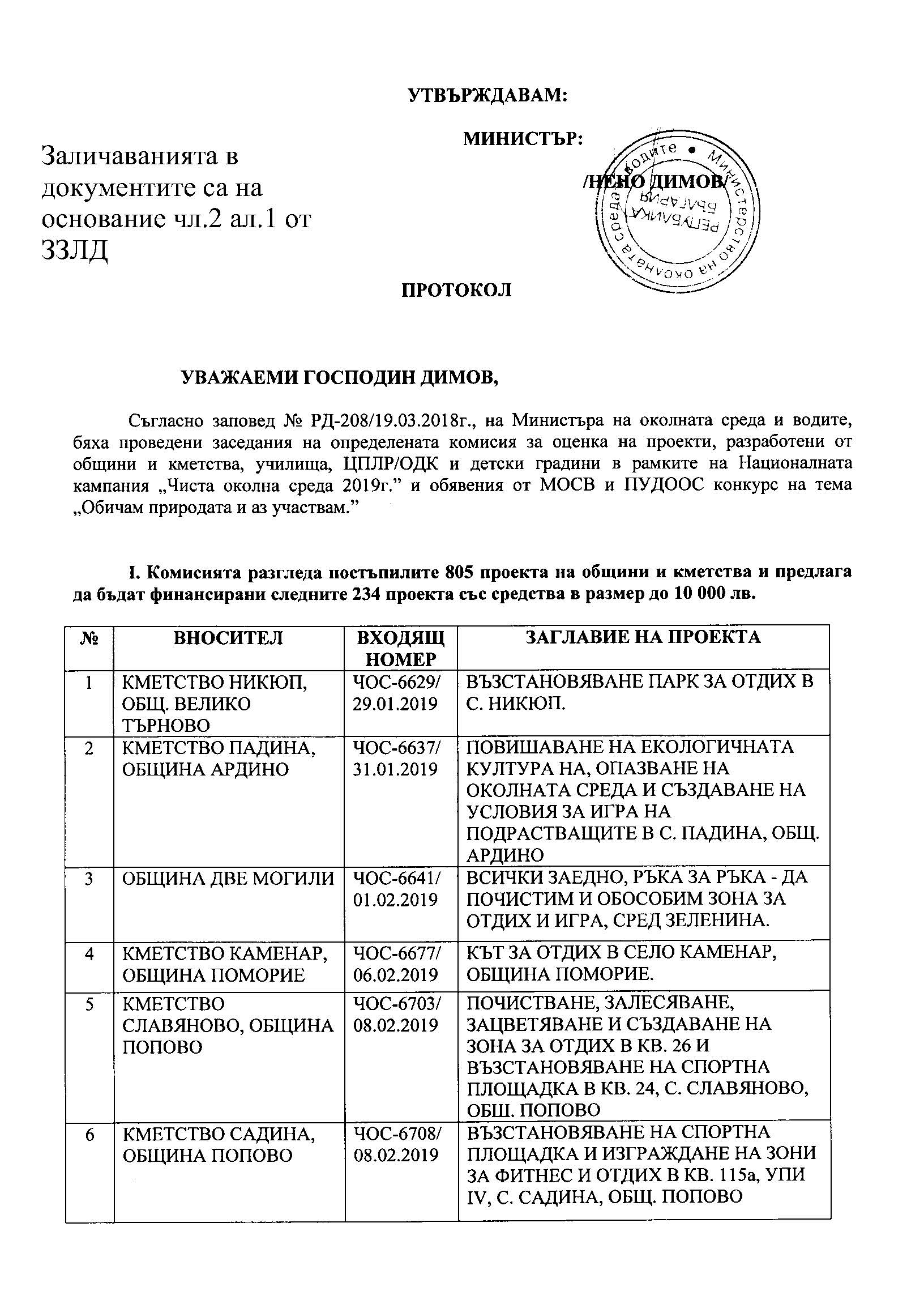 II. Комисията разгледа постъпилите 585 проекта на училища и ЦПРЛ/обединени детски комплекси и предлага да бъдат финансирани следните 134 проекта със средства в размер до 5 000 лв. IІІ. Комисията разгледа постъпилите 414 проекта на детски градини и предлага да бъдат финансирани следните 107 проекта със средства в размер до 5 000 лв. IV. Комисията не допусна до разглеждане следният постъпил проект, тъй като не отговаря на условията на конкурса:7КМЕТСТВО ВЪЛНАРИ, ОБЩИНА НИКОЛА КОЗЛЕВОЧОС-6792/ 12.02.2019ДЕТСКИ КЪТ СРЕД ПРИРОДАТА ОТ С. ВЪЛНАРИ, ОБЩ. НИКОЛА КОЗЛЕВО 8КМЕТСТВО КОНЬОВО, ОБЩИНА НОВА ЗАГОРА, ОБЛАСТ СЛИВЕН ЧОС-6802/ 12.02.2019 ИЗГРАЖДАНЕ НА ДЕТСКА ПЛОЩАДКА В ЦЕНТЪРА НА С. КОНЬОВО, ОБЩ. НОВА ЗАГОРА 9КМЕТСТВО МИРОВЕЦ, ОБЩИНА ТЪРГОВИЩЕ ЧОС-6807/ 12.02.2019 ОБИЧАМ ПРИРОДАТА - И АЗ УЧАСТВАМ - С. МИРОВЕЦ, ОБЩ. ТЪРГОВИЩЕ 10КМЕТСТВО ДРАЖЕВО, ОБЩИНА ТУНДЖАЧОС-6843/ 12.02.2019 ОЗЕЛЕНЯВАНЕ И ПОСТАВЯНЕ НА ДЕТСКИ СЪОРЪЖЕНИЯ И СПОРТНИ УРЕДИ НА ОТКРИТО В ГРАДСКИ ПАРК, С. ДРАЖЕВО, ОБЩ. ТУНДЖА 11ОБЩИНА КАМЕНО ЧОС-6872/ 13.02.2019ОБИЧАМ ПРИРОДАТА И АЗ УЧАСТВАМ, УПИ I-40, КВ. 18 В С. ЖЕЛЯЗОВО, ОБЩИНА КАМЕНО. 12ОБЩИНА ПЕРУЩИЦА ЧОС-6892/ 14.02.2019 ОБЛАГОРОДЯВАНЕ НА ЗЕЛЕНИ ПЛОЩИ В ГР. ПЕРУЩИЦА, ОБЩИНА ПЕРУЩИЦА.13КМЕТСТВО КУКОРЕВО, ОБЩИНА ТУНДЖАЧОС-6996/ 15.02.2019 ОБИЧАМ ПРИРОДАТА - И АЗ УЧАСТВАМ ОТ С. КУКОРЕВО, ОБЩ. ТУНДЖА 14КМЕТСТВО БЪЗОВЕЦ, ОБЩИНА ДВЕ МОГИЛИ ЧОС-6997/ 15.02.2019 ОБИЧАМ ПРИРОДАТА - И АЗ УЧАСТВАМ ОТ С. БЪЗОВЕЦ, ОБЩ. ДВЕ МОГИЛИ 15КМЕТСТВО ГУРКОВО, ОБЩИНА БОТЕВГРАДЧОС-7010/ 15.02.2019 НАШЕТО СЕЛО ГУРКОВО - ЧИСТО И ПОДРЕДЕНО ОТ С. ГУРКОВО, ОБЩ. БОТЕВГРАД 16КМЕТСТВО ФЛОРЕНТИН, ОБЩИНА НОВО СЕЛОЧОС-7026/ 15.02.2019 ПОЧИСТВАНЕ, ОЗЕЛЕНЯВАНЕ И БЛАГОУСТРОЯВАНЕ НА КЪТ ЗА ОТДИХ В С. ФЛОРЕНТИН, ОБЩ. НОВО СЕЛО, ОБЛ. ВИДИН17КМЕТСТВО ГЛОЖЕНЕ, ОБЩИНА ТЕТЕВЕНЧОС-7038/ 15.02.2019 ЗА ЧИСТА ОКОЛНА СРЕДА В С. ГЛОЖЕНЕ, ОБЩ. ТЕТЕВЕН 18КМЕТСТВО СТАРО СЕЛО, ОБЩИНА ТУТРАКАНЧОС-7080/ 18.02.2019 БЛАГОУСТРОЯВАНЕ НА ЗОНА ЗА ОТДИХ И ИГРИ В С. СТАРО СЕЛО, ОБЩ. ТУТРАКАН19КМЕТСТВО МАРТЕН, ОБЩИНА РУСЕЧОС-7101/ 18.02.2019 ЗЕЛЕН АДМИНИСТРАТИВЕН ЦЕНТЪР. 20КМЕТСТВО НЕГОВАНОВЦИ, ОБЩИНА НОВО СЕЛОЧОС-7140/ 18.02.2019 ДЕТСКИ КЪТ - ЗЕЛЕНА ПРИКАЗКА, С. НЕГОВАНОВЦИ.21КМЕТСТВО МОМИНСКО, ОБЩ. САДОВОЧОС-7142/ 18.02.2019 ИЗГРАЖДАНЕ ФИТНЕС НА ОТКРИТО В С. МОМИНСКО, ОБЩ. САДОВО, ОБЛ. ПЛОВДИВ 22ОБЩИНА ВЕТРИНО ЧОС-7236/ 19.02.2019 СЪЗДАВАНЕ НА ЗОНА ЗА ОТДИХ В СЕЛО БЕЛОГРАДЕЦ, ОБЩ. ВЕТРИНО 23ОБЩИНА ВЕТРИНО ЧОС-7240/ 19.02.2019 СЪЗДАВАНЕ НА КЪТ БАБА И ВНУЧЕ В СЕЛО ГАБЪРНИЦА, ОБЩ. ВЕТРИНО 24КМЕТСТВО УСТРЕМ, ОБЩИНА ТОПОЛОВГРАДЧОС-7252/ 19.02.2019СЪЗДАВАНЕ НА ЕКО КЪТ В С. УСТРЕМ, ОБЩИНА ТОПОЛОВГРАД.25ОБЩИНА АЛФАТАР ЧОС-7388/ 20.02.2019 ПРИВЛЕКАТЕЛНА ЗОНА ЗА ОТДИХ, ГР. АЛФАТАР, ОБЩИНА АЛФАТАР. 26ОБЩИНА ДРЯНОВО ЧОС-7419/ 20.02.2019 СЪЗДАВАНЕ НА МЯСТО ЗА СПОРТ В СЕЛО ЦАРЕВА ЛИВАДА, ГР. ДРЯНОВО. 27КМЕТСТВО КУЦИНА, ОБЩИНА ПОЛСКИ ТРЪМБЕШЧОС-7450/ 21.02.2019 ИЗГРАЖДАНЕ НА ДЕТСКА ПЛОЩАДКА И КЪТ ЗА ОТДИХ В ПАРК РАДОСЛАВ ВЕЛИЧКОВ. 28ОБЩИНА ГОРНА ОРЯХОВИЦА ЧОС-7463/ 21.02.2019 ОБИЧАМ ПРИРОДАТА И АЗ УЧАСТВАМ - СЕЛО ПОЛИКРАИЩЕ - ОБЩИНА ГОРНА ОРЯХОВИЦА.29ОБЩИНА ГОРНА ОРЯХОВИЦА ЧОС-7471/ 21.02.2019 ОБИЧАМ ПРИРОДАТА И АЗ УЧАСТВАМ - СЕЛО ГОРСКИ ДОЛЕН ТРЪМБЕШ – ОБЩ.ГОРНА ОРЯХОВИЦА.30КМЕТСТВО КАЛУГЕРОВО, ОБЩИНА ЛЕСИЧОВО ЧОС-7489/ 21.02.2019ДЕЦАТА ОБИЧАТ ИГРИ НА ОТКРИТО ОТ С. КАЛУГЕРОВО, ОБЩ. ЛЕСИЧОВО31КМЕТСТВО ЛЕСИЧОВО, ОБЩ. ЛЕСИЧОВОЧОС-7492/ 21.02.2019ПРИРОДАТА Е ЗДРАВЕ ОТ С. ЛЕСИЧОВО, ОБЩ. ЛЕСИЧОВО 32КМЕТСТВО ЕЗЕРОВО, ОБЩИНА ПЪРВОМАЙЧОС-7509/ 21.02.2019 ОБИЧАМ ПРИРОДАТА И АЗ УЧАСТВАМ. 33КМЕТСТВО ПОЛЯНА, ОБЩИНА СИТОВОЧОС-7510/ 21.02.2019 ВЪЗСТАНОВЯВАНЕ НА ПАРКОВА ЗОНА В СЕЛО ПОЛЯНА. 34КМЕТСТВО КРУШОВЕНЕ, ОБЩ. ДОЛНА МИТРОПОЛИЯЧОС-7511/ 21.02.2019 ПРИРОДА, ЗДРАВЕ И СПОРТ, СЕЛО КРУШОВЕНЕ, ОБЩИНА ДОЛНА МИТРОПОЛИЯ, ОБЛАСТ ПЛЕВЕН. 35КМЕТСТВО СЛИВАТА, ОБЩИНА ЛОМЧОС-7512/ 21.02.2019 ЩАСТЛИВО ДЕТСТВО. 36ОБЩИНА ОРЯХОВО ЧОС-7513/ 21.02.2019 ПОЧИСТВАНЕ, ОЗЕЛЕНЯВАНЕ И СЪЗДАВАНЕ НА КЪТ ЗА ОТДИХ И ИГРИ, ГР. ОРЯХОВО. 37ОБЩИНА ДРАГОМАН ЧОС-7517/ 21.02.2019ОБЛАГОРОДЯВАНЕ И ИЗГРАЖДАНЕ НА ЗЕЛЕН КЪТ ЗА ОТДИХ В КВ. ДРАГОМАН, ГР. ДРАГОМАН 38КМЕТСТВО ВОЙНИКА, ОБЩ. СТРАЛДЖАЧОС-7518/ 21.02.2019 СЪЗДАВАНЕ НА ЗОНА ЗА ОТДИХ, ДЕТСКИ ИГРИ И СПОРТНИ ЗАНИМАНИЯ В С. ВОЙНИКА, ОБЩ. СТРАЛДЖА 39ОБЩИНА БАНСКО ЧОС-7519/ 21.02.2019ОБЛАГОРОДЯВАНЕ НА СПОРТНА ПЛОЩАДКА ОТ ОБЩ. БАНСКО40КМЕТСТВО ЛЯСКОВО, ОБЩИНА СТАРА ЗАГОРА ЧОС-7520/ 21.02.2019 ЗАЕДНО ДА СЪЗДАДЕМ ЗЕЛЕН КЪТ ЗА ОТДИХ В С. ЛЯСКОВО, ОБЩ. СТАРА ЗАГОРА 41КМЕТСТВО НЕДЯЛСКО, ОБЩИНА СТРАЛДЖАЧОС-7539/ 21.02.2019 ОБИЧАМ ПРИРОДАТА - И АЗ УЧАСТВАМ ОТ С. НЕДЯЛСКО, ОБЩ. СТРАЛДЖА, ОБЛ. ЯМБОЛ 42КМЕТСТВО ПЕТЪРНИЦА, ОБЩ. ДОЛНИ ДЪБНИКЧОС-7625/ 22.02.2019С ГРИЖА ЗА КИТНОТО СЕЛО ПЕТЪРНИЦА 43ОБЩИНА СЕВЛИЕВО ЧОС-7627/ 22.02.2019 РЕМОНТ НА ДЕТСКА ПЛОЩАДКА И ОЗЕЛЕНЯВАНЕ НА ГРАДСКИ ПАРК ГР. СЕВЛИЕВО.44КМЕТСТВО ГОРНО ЦЕРОВЕНЕ, ОБЩИНА МОНТАНАЧОС-7632/ 25.02.2019ОБИЧАМ ПРИРОДАТА - И АЗ УЧАСТВАМ ОТ С. ГОРНО ЦЕРОВЕНЕ, ОБЩ. МОНТАНА 45КМЕТСТВО ОРЕХОВИЦА, ОБЩ. ДОЛНА МИТРОПОЛИЯЧОС-7633/ 25.02.2019 СМЯХ И ДЕТСКИ ИГРИ В С. ОРЕХОВИЦА, ОБЩ. ДОЛНА МИТРОПОЛИЯ 46КМЕТСТВО ВАРНЕНЦИ, ОБЩИНА ТУТРАКАНЧОС-7634/ 25.02.2019БЛАГОУСТРОЯВАНЕ НА ПАРКОВА ЗОНА ЗА ИГРИ И СПОРТ В С. ВАРНЕНЦИ, ОБЩ. ТУТРАКАН47КМЕТСТВО ЦАР САМУИЛ, ОБЩИНА ТУТРАКАНЧОС-7635/ 25.02.2019 БЛАГОУСТРОЯВАНЕ НА ЦЕНТЪРА В С. ЦАР САМУИЛ, ОБЩ. ТУТРАКАН 48ОБЩИНА ЛЮБИМЕЦ ЧОС-7640/ 25.02.2019ОБНОВЯВАНЕ И ПОДОБРЯВАНЕ НА ДЕТСКА ПЛОЩАДКА В ГР. ЛЮБИМЕЦ 49КМЕТСТВО ОРЕШ, ОБЩИНА СВИЩОВ ЧОС-7642/ 25.02.2019 ОБНОВЯВАНЕ, ПОЧИСТВАНЕ И ОЗЕЛЕНЯВАНЕ НА ПАРК В С. ОРЕШ, ОБЩ. СВИЩОВ 50КМЕТСТВО КАЛКАС, ОБЩИНА ПЕРНИК ЧОС-7770/ 25.02.2019 ОБЛАГОРОДЯВАНЕ НА ТЕРЕНА ПРИ ЧЕШМА КЛАДЕНЕЦ ИЗГРАДЕНА 1919г. ОТ С. КАЛКАС, ОБЩ. ПЕРНИК 51КМЕТСТВО ВАСИЛ ДРУМЕВ, ОБЩИНА ШУМЕНЧОС-7772/ 26.02.2019 ЕКО СПОРТ - С. ВАСИЛ ДРУМЕВ.52КМЕТСТВО СЕКУЛОВО, ОБЩ. ДУЛОВОЧОС-7780/ 26.02.2019 ИЗГРАЖДАНЕ НА ДЕТСКА ПЛОЩАДКА. 53ОБЩИНА АЙТОС ЧОС-7792/ 26.02.2019 ОЗЕЛЕНЯВАНЕ И ВЪЗСТАНОВЯВАНЕ НА ЗОНА ЗА ОТДИХ С ДЕТСКИ КЪТ, НАХОДЯЩА СЕ В ГР. АЙТОС54КМЕТСТВО ЛОЗНО, ОБЩИНА КЮСТЕНДИЛЧОС-7796/ 26.02.2019 ОБИЧАМ ПРИРОДАТА - И АЗ УЧАСТВАМ ОТ С. ЛОЗНО, ОБЩ. КЮСТЕНДИЛ 55КМЕТСТВО СЛАТИНА, ОБЩИНА КАРЛОВО ЧОС-7803/ 26.02.2019 СПОРТА Е ЗДРАВЕ, А ЗДРАВЕТО Е В ПРИРОДАТА ОТ С. СЛАТИНА, ОБЩ. КАРЛОВО 56КМЕТСТВО КРУШАРЕ, ОБЩИНА СЛИВЕНЧОС-7806/ 26.02.2019 ЗОНА ЗА ОТДИХ С ФИТНЕС НА ОТКРИТО В С. КРУШАРЕ, ОБЩ. СЛИВЕН 57ОБЩИНА КУЛА ЧОС-7809/ 26.02.2019 ИЗГРАЖДАНЕ НА ДЕТСКА ПЛОЩАДКА В ЦЕНТРАЛНА ГРАДСКА ЧАСТ, УПИ VІ-1014, КВ. 81, ГР. КУЛА58КМЕТСТВО ГЕНЕРАЛ КИСЕЛОВО, ОБЩИНА ВЪЛЧИ ДОЛЧОС-7810/ 26.02.2019ДА ЗАПАЗИМ ПРИРОДАТА ЧИСТА ОТ С. ГЕНЕРАЛ КИСЕЛОВО, ОБЩ. ВЪЛЧИ ДОЛ 59КМЕТСТВО ПОПИНА, ОБЩИНА СИТОВО ЧОС-7812/ 26.02.2019 КЪТ ЗА ОТДИХ ЗА МАЛКИ И ГОЛЕМИ В ЦЕНТЪРА НА С. ПОПИНА, ОБЩ. СИТОВО, ОБЛ. СИЛИСТРА60КМЕТСТВО ЗВЕРИНО, ОБЩИНА МЕЗДРАЧОС-7828/ 27.02.2019 ОБИЧАМ ПРИРОДАТА - И АЗ УЧАСТВАМ ОТ С. ЗВЕРИНО, ОБЩ. МЕЗДРА61ОБЩИНА ДУПНИЦА ЧОС-7831/ 27.02.2019 ПОЧИСТВАНЕ, ВЪЗСТАНОВЯВАНЕ И ПОДМЯНА НА ДЕТСКИ КЪТ ЗА ОТДИХ И ИГРИ В ЖК „ЕЛИЦА“, ГР. ДУПНИЦА 62КМЕТСТВО ТОШЕВЦИ, ОБЩИНА ГРАМАДА ЧОС-7836/ 27.02.2019 ЗОНА ЗА ОТДИХ В С. ТОШЕВЦИ, ОБЩ. ГРАМАДА 63ОБЩИНА АКСАКОВО ЧОС-7839/ 27.02.2019 ЗЕЛЕН КЪТ - МЯСТО ЗА ОТДИХ В ГР. ИГНАТИЕВО, ОБЩ. АКСАКОВО 64ОБЩИНА АКСАКОВО ЧОС-7840/ 27.02.2019 ОФОРМЯНЕ НА ЗЕЛЕН КЪТ В ЦЕНТРАЛНАТА ЧАСТ НА С. СЛЪНЧЕВО, ОБЩ. АКСАКОВО65ОБЩИНА АКСАКОВО ЧОС-7842/ 27.02.2019ПОЧИСТВАНЕ, ВЪЗСТАНОВЯВАНЕ И БЛАГОУСТРОЯВАНЕ НА ЗЕЛЕНА ПЛОЩ В ЦЕНТРАЛНАТА ЧАСТ НА С. ВЪГЛЕН, ОБЩ. АКСАКОВО 66КМЕТСТВО РАВНОГОР, ОБЩИНА БРАЦИГОВО ЧОС-7849/ 27.02.2019 СЪЗДАЙ И ОБЛАГОРОДИ ЗЕЛЕНИЯТ РАЙ НА РОДОПИТЕ С. РАВНОГОР.67КМЕТСТВО ГАРВАН, ОБЩИНА СИТОВО ЧОС-7850/ 27.02.2019 ПОДОБРЯВАНЕ НА ЖИЗНЕНАТА СРЕДА В ЦЕНТЪРА НА С. ГАРВАН - ПОЧИСТВАНЕ И СЪЗДАВАНЕ НА МЯСТО ЗА ОТДИХ В ПАРКА ОТ С. ГАРВАН, ОБЩ. СИТОВО68КМЕТСТВО ЗЪРНЕВО, ОБЩ. ТЕРВЕЛЧОС-7855/ 27.02.2019 ПАРК ЗА МЛАДИТЕ. 69КМЕТСТВО КРАЛЕВ ДОЛ, ОБЩИНА ПЕРНИК ЧОС-7863/ 27.02.2019 ПОДОБРЯВАНЕ НА ЖИЗНЕНАТА СРЕДА НА С. КРАЛЕВ ДОЛ - ПОЧИСТВАНЕ, ВЪЗСТАНОВЯВАНЕ НА ЗОНА ЗА ОТДИХ В С. КРАЛЕВ ДОЛ, ОБЩИНА ПЕРНИК.70КМЕТСТВО ИСКРА, ОБЩИНА СИТОВОЧОС-7865/ 27.02.2019 СЪЗДАВАНЕ НА ПРИВЛЕКАТЕЛНА ЗОНА ЗА ОТДИХ, ИГРИ И СПОРТ С. ИСКРА. 71ОБЩИНА КИРКОВО ЧОС-7875/ 27.02.2019 ИЗГРАЖДАНЕ НА СПОРТНА ПЛОЩАДКА В С. КИРКОВО, ОБЩ. КИРКОВО72КМЕТСТВО САДОВЕЦ, ОБЩИНА ДОЛНИ ДЪБНИКЧОС-7878/ 27.02.2019 ОБИЧАМ ПРИРОДАТА - И АЗ УЧАСТВАМ ОТ С. САДОВЕЦ, ОБЩ. ДОЛНИ ДЪБНИК, ОБЛ. ПЛЕВЕН73ОБЩИНА ГЕОРГИ ДАМЯНОВО ЧОС-7880/ 27.02.2019 ИЗГРАЖДАНЕ НА ВОЛЕЙБОЛНО ИГРИЩЕ, С. ГОВЕЖДА, ОБЩ. ГЕОРГИ ДАМЯНОВО, ОБЛ. МОНТАНА74КМЕТСТВО СИНЬО БЪРДО, ОБЩИНА РОМАНЧОС-7881/ 27.02.2019 ОБИЧАМ ПРИРОДАТА - И АЗ УЧАСТВАМ ОТ С. СИНЬО БЪРДО, ОБЩ. РОМАН 75КМЕТСТВО ДЪЛБОК ИЗВОР, ОБЩ. ПЪРВОМАЙЧОС-7886/ 28.02.2019 ВЪЗСТАНОВЯВАНЕ НА СЪЩЕСТВУВАЩА ЗОНА ЗА ОТДИХ И СПОРТ - ПАРКА НА С. ДЪЛБОК ИЗВОР ЧРЕЗ ПОЧИСТВАНЕ, ПОДРАВНЯВАНЕ И ОБОСОБЯВАНЕ НА КЪТ ЗА СПОРТ С ФИТНЕС УРЕДИ НА ОТКРИТО В УПИ II ЗА ЗЕЛЕНИНА В КВ. 66 ПО ПЛАНА НА С. ДЪЛБОК ИЗВОР, ОБЩ. ПЪРВОМАЙ. 76КМЕТСТВО АЛТИМИР, ОБЩИНА БЯЛА СЛАТИНАЧОС-7893/ 28.02.2019 С ГРИЖА ЗА ПАРКА НА С. АЛТИМИР, ОБЩ. БЯЛА СЛАТИНА 77КМЕТСТВО РАДОМИРЦИ, ОБЩИНА ЧЕРВЕН БРЯГЧОС-7894/ 28.02.2019 ПОЧИСТВАНЕ, БЛАГОУСТРОЯВАНЕ И ВЪЗСТАНОВЯВАНЕ НА ЗОНА ЗА ОТДИХ В С. РАДОМИРЦИ.78ОБЩИНА ЗЛАТАРИЦА ЧОС-7895/ 28.02.2019 ОБНОВЯВАНЕ НА МЯСТО ЗА ОТДИХ И ЗАБАВЛЕНИЯ ЗА ДЕЦА И ВЪЗРАСТНИ В С. КАЛАЙДЖИЕВО, ОБЩ. ЗЛАТАРИЦА79ОБЩИНА ЗЛАТАРИЦА ЧОС-7897/ 28.02.2019 ВЪЗСТАНОВЯВАНЕ НА ДЕТСКА ПЛОЩАДКА И КЪТ ЗА ОТДИХ В С. РОДИНА, ОБЩ. ЗЛАТАРИЦА80ОБЩИНА ЗЛАТАРИЦА ЧОС-7898/ 28.02.2019 ОБНОВЯВАНЕ НА ПАРКОВО ПРОСТРАНСТВО В С. ДЕДИНА, ОБЩ. ЗЛАТАРИЦА 81КМЕТСТВО БЪРЗИЯ, ОБЩИНА БЕРКОВИЦА ЧОС-7899/ 28.02.2019 ПОВИШАВАНЕ НА ЕКОЛОГИЧНАТА КУЛТУРА ЧРЕЗ ПОЧИСТВАНЕ НА ЗЕЛЕНИ ПЛОЩИ И ИЗГРАЖДАНЕ НА ОТКРИТА ДЕТСКА ПЛОЩАДКА В С. БЪРЗИЯ, ОБЩ. БЕРКОВИЦА82КМЕТСТВО КАБИЛЕ, ОБЩИНА ТУНДЖАЧОС-7903/ 28.02.2019 ПРОЕКТ ЗА ОБНОВЯВАНЕ НА ДЕТСКА ПЛОЩАДКА И ПОЧИСТВАНЕ НА ОБЩЕСТВЕНИ ТЕРЕНИ В С. КАБИЛЕ, ОБЩ. ТУНДЖА83КМЕТСТВО СТУДЕНА, ОБЩИНА ПЕРНИКЧОС-7907/ 28.02.2019 ОБИЧАМ ПРИРОДАТА - И АЗ УЧАСТВАМ ОТ С. СТУДЕНА, ОБЩ. ПЕРНИК 84КМЕТСТВО БЕЛИ ИЗВОР, ОБЩИНА ВРАЦАЧОС-7912/ 28.02.2019 ОБЛАГОРОДЯВАНЕ НА ПАРКОВОТО ПРОСТРАНСТВО И ПРИЛЕЖАЩИЯ ШАДРАВАН В ЦЕНТЪРА НА С. БЕЛИ ИЗВОР. 85ОБЩИНА СВИЩОВ ЧОС-7913/ 28.02.2019 ПРИРОДАТА - НАШЕТО БЪДЕЩЕ Е В НАШИТЕ РЪЦЕ. 86КМЕТСТВО ГОРНА СТУДЕНА, ОБЩИНА СВИЩОВЧОС-7918/ 28.02.2019 ЧИСТА ПРИРОДА ДНЕС - ЧИСТА ПРИРОДА УТРЕ. 87КМЕТСТВО ДРЕНОВ, ОБЩИНА ЛОВЕЧЧОС-7923/ 28.02.2019 КРАСИВ ПАРК И ЗОНА ЗА ОТДИХ И СПОРТ В С. ДРЕНОВ.88ОБЩИНА ТРЯВНА ЧОС-7924/ 28.02.2019 ЗЕЛЕНАТА ИДЕЯ НА ТРЯВНА - ЗАЛОГ ЗА ЕКОЛОГИЧНО БЪДЕЩЕ НА ГРАДА /КОМПЛЕКС БРЪШЛЯН/ ОТ ОБЩ. ТРЯВНА 89КМЕТСТВО ПОБИТ КАМЪК, ОБЩИНА РАЗГРАДЧОС-7925/ 28.02.2019 ИЗГРАЖДАНЕ НА ЗОНА ЗА ФИТНЕС НА ОТКРИТО В С. ПОБИТ КАМЪК, ОБЩ. РАЗГРАД.90ОБЩИНА ТРЯВНА ЧОС-7926/ 28.02.2019 ЗЕЛЕНАТА ИДЕЯ НА ТРЯВНА - ЗАЛОГ ЗА ЕКОЛОГИЧНО БЪДЕЩЕ НА ГРАДА /КВ. „КИСИЙСКА МЕРА“/ ОТ ОБЩ. ТРЯВНА91ОБЩИНА ТРЯВНА ЧОС-7927/ 28.02.2019 ЗЕЛЕНАТА ИДЕЯ НА ТРЯВНА - ЗАЛОГ ЗА ЕКОЛОГИЧНО БЪДЕЩЕ НА ГРАДА /ЧУЧУРА/ ОТ ОБЩ. ТРЯВНА 92ОБЩИНА ГАБРОВО ЧОС-7936/ 28.02.2019 ИЗГРАЖДАНЕ НА КЪТ ЗА ОТДИХ В СЕЛО МУЗГА, ОБЩ. ГАБРОВО 93ОБЩИНА КАСПИЧАН ЧОС-7945/ 28.02.2019 СЪЗДАВАНЕ НА ПАРКОВО ПРОСТРАНСТВО ДО ЦЪРКВА „СВ. ПАНТАЛЕЙМОН“ В ГРАД КАСПИЧАН.94КМЕТСТВО КЛАДЕНЦИ, ОБЩ. ТЕРВЕЛЧОС-7946/ 28.02.2019 ЗЕЛЕН ЦЕНТЪР. 95КМЕТСТВО ЧАРДА, ОБЩ. СТРАЛДЖАЧОС-7947/ 28.02.2019 ИЗГРАЖДАНЕ НА ДЕТСКИ КЪТ ЗА ИГРИ НА ОТКРИТО В С. ЧАРДА96КМЕТСТВО МЕЗЕК, ОБЩ. СВИЛЕНГРАДЧОС-7948/ 28.02.2019 ВЪЗСТАНОВЯВАНЕ И ОЗЕЛЕНЯВАНЕ НА ЗОНА ЗА СПОРТ И ОТДИХ В С. МЕЗЕК, ОБЩИНА СВИЛЕНГРАД. 97КМЕТСТВО ЛЕБНИЦА, ОБЩ. САНДАНСКИЧОС-7950/ 28.02.2019РЕНОВИРАНЕ НА ПЛОЩАДНОТО ПРОСТРАНСТВО И ОБОСОБЯВАНЕ КЪТ ЗА ДЕЦАТА В ЛЕБНИЦА, ОБЩИНА САНДАНСКИ.98КМЕТСТВО СТУБЕЛ, ОБЩИНА МОНТАНАЧОС-7951/ 28.02.2019 ОБИЧАМ ПРИРОДАТА И АЗ УЧАСТВАМ. 99КМЕТСТВО ЛЕСУРА, ОБЩИНА КРИВОДОЛЧОС-7953/ 28.02.2019 ОБИЧАМ ПРИРОДАТА И АЗ УЧАСТВАМ.100КМЕТСТВО ЛОМ ЧЕРКОВНА, ОБЩ. БЯЛА, ОБЛ. РУСЕЧОС-7963/ 28.02.2019 ПОЧИСТВАНЕ, ОЗЕЛЕНЯВАНЕ И ОБЛАГОРОДЯВАНЕ НА ПАРК С ПАМЕТНИК НА КИНА ВАСИЛЕВА БОЙКА В КМЕТСТВО ЛОМ ЧЕРКОВНА101КМЕТСТВО ИЗГРЕВ, ОБЩ. БЛАГОЕВГРАДЧОС-7964/ 28.02.2019 ОБИЧАМ ПРИРОДАТА И АЗ УЧАСТВАМ - СПОРТ И ПРИРОДА. 102ОБЩИНА КАЛОЯНОВО ЧОС-7965/ 28.02.2019 ОБОСОБЯВАНЕ НА ЗОНА ЗА ОТДИХ В ЦЕНТЪРА НА С. КАЛОЯНОВО, ОБЩИНА КАЛОЯНОВО103КМЕТСТВО МОГИЛИЦА, ОБЩИНА СМОЛЯНЧОС-7966/ 28.02.2019 ИЗГРАЖДАНЕ НА НОВО ПАРКОВО ПРОСТРАНСТВО И КЪТ ЗА ОТДИХ В С. МОГИЛИЦА, ОБЩ. СМОЛЯН. 104КМЕТСТВО БОШУЛЯ, ОБЩИНА СЕПТЕМВРИЧОС-7970/ 28.02.2019 ОБЩЕСТВЕНО ДОСТЪПНА ПЛОЩАДКА ЗА ИГРА, РАЗПОЛОЖЕНА НА ОТКРИТО ЗА ВЪЗРАСТОВА ГРУПА ОТ 3 ДО 12 ГОДИНИ РАЗПОЛОЖЕНА В ЗЕЛЕНИНА, КВ. 38, МЕЖДУ УЛИЦИ С О. Т. 88-89-90-149-150-88 44, 42, 35, 37 ПО ПРЗ НА С. БОШУЛЯ, ОБЩ. СЕПТЕМВРИ. 105КМЕТСТВО КОЧМАР, ОБЩ. ТЕРВЕЛЧОС-7978/ 28.02.2019 ЦЕНТЪР ЗА ВСИЧКИ. 106РАЙОН ТРАКИЯ, ОБЩ. ПЛОВДИВЧОС-7979/ 01.03.2019 ОБЛАГОРОДЯВАНЕ НА ТЕРЕН ЗА ШИРОКО ОБЩЕСТВЕНО ПОЛЗВАНЕ.107ОБЩИНА ГЛАВИНИЦА ЧОС-7982/ 01.03.2019 ПРИВЛЕКАТЕЛНА ЗОНА ЗА ОТДИХ ОТ С. СОКОЛ, ОБЩ. ГЛАВИНИЦА108КМЕТСТВО ГОРИЧЕВО, ОБЩИНА КУБРАТ ЧОС-7985/ 01.03.2019 ПОЧИСТВАНЕ, ОЗЕЛЕНЯВАНЕ И СЪЗДАВАНЕ НА КЪТ ЗА ИГРИ И ОТДИХ В ПАРКА НА С. ГОРИЧЕВО, ОБЩИНА КУБРАТ109КМЕТСТВО БЕЛОВИЦА, ОБЩИНА ХИСАРЯ ЧОС-7990/ 01.03.2019 ЕКО КЪТ ЗА ОТДИХ И СПОРТ СРЕД КРАСИВА И ЧИСТА ПРИРОДА ОТ С. БЕЛОВИЦА, ОБЩ. ХИСАРЯ 110ОБЩИНА ШУМЕН ЧОС-7991/ 01.03.2019 СПОРТ ЗА ДЕЦА НА ОТКРИТО.111КМЕТСТВО ДОЛНО КАМАРЦИ, ОБЩИНА ГОРНА МАЛИНАЧОС-7993/ 01.03.2019 ОБИЧАМ ПРИРОДАТА - И АЗ УЧАСТВАМ ОТ С. ДОЛНО КАМАРЦИ, ОБЩ. ГОРНА МАЛИНА 112ОБЩИНА КРИВОДОЛ ЧОС-7994/ 01.03.2019 ИЗГРАЖДАНЕ НА КЪТ ЗА ИГРИ И ОТДИХ В ОБЩ. КРИВОДОЛ 113КМЕТСТВО МАЛЧИКА, ОБЩИНА ЛЕВСКИЧОС-7995/ 01.03.2019 ПРИРОДАТА И ХОРАТА ЗАЕДНО ОТ С. МАЛЧИКА, ОБЩ. ЛЕВСКИ114КМЕТСТВО ДОМЛЯН, ОБЩИНА КАРЛОВО ЧОС-7997/ 01.03.2019 СЕЛО ДОМЛЯН - МЯСТО ЗА ДОБЪР ЖИВОТ115КМЕТСТВО ЗЛАТОВРЪХ, ОБЩИНА АСЕНОВГРАД ЧОС-7998/ 01.03.2019 ИЗГРАЖДАНЕ НА ФИТНЕС НА ОТКРИТО В С. ЗЛАТОВРЪХ, ОБЩ. АСЕНОВГРАД 116КМЕТСТВО ДЕРМАНЦИ, ОБЩИНА ЛУКОВИТЧОС-8001/ 01.03.2019 ЗАЕДНО ЗА ПО-КРАСИВО И ЕКОЛОГИЧНО ЧИСТО СЕЛИЩЕ ОТ С. ДЕРМАНЦИ, ОБЩ. ЛУКОВИТ117КМЕТСТВО ТОКАЧКА, ОБЩ. КРУМОВГРАДЧОС-8003/ 01.03.2019 МИНИ ПАРК ЗА ОТДИХ - ТОКАЧКА. 118КМЕТСТВО ДЪБОВИЦА, ОБЩИНА СУНГУРЛАРЕ ЧОС-8004/ 01.03.2019 ЗЕЛЕНА ЗОНА ОТ С. ДЪБОВИЦА, ОБЩ. СУНГУРЛАРЕ119ОБЩИНА БУРГАС ЧОС-8005/ 01.03.2019 БЛАГОУСТРОЯВАНЕ НА ОБЩЕСТВЕНА ЗОНА В УПИ ХVІ, КВ. 26, С. БРЯСТОВИЦА, ОБЩ. БУРГАС 120КМЕТСТВО ПЛОСКИ, ОБЩИНА САНДАНСКИ ЧОС-8012/ 01.03.2019ОБЛАГОРОДЯВАНЕ НА ТРЕВНИ ПЛОЩИ И ОБОСОБЯВАНЕ НА СПОРТНА ПЛОЩАДКА В С. ПЛОСКИ.121КМЕТСТВО ДОЛНА БЕШОВИЦА, ОБЩ. РОМАНЧОС-8017/ 01.03.2019 ОБИЧАМ ПРИРОДАТА И АЗ УЧАСТВАМ.122КМЕТСТВО ИВАНОВО, ОБЩИНА ХАРМАНЛИ ЧОС-8018/ 01.03.2019 КЪТ ЗА ОТДИХ И ИГРИ В С. ИВАНОВО, ОБЩ. ХАРМАНЛИ 123КМЕТСТВО СЛОКОЩИЦА, ОБЩ. КЮСТЕНДИЛЧОС-8021/ 01.03.2019 ЧИСТ, ЗЕЛЕН И ВЪЗОБНОВЕН ПАРК В С. СЛОКОЩИЦА.124КМЕТСТВО ГОЛЯМО ГРАДИЩЕ, ОБЩ. ОПАКА, ОБЛ. ТЪРГОВИЩЕЧОС-8022/ 01.03.2019 ОБИЧАМ ПРИРОДАТА И АЗ УЧАСТВАМ. 125КМЕТСТВО НАДАРЕВО, ОБЩИНА ТЪРГОВИЩЕЧОС-8023/ 01.03.2019 ОЗЕЛЕНЯВАНЕ И ИЗГРАЖДАНЕ НА ЗОНА ЗА ОТДИХ И ДЕТСКИ КЪТ - С. НАДАРЕВО, ОБЩИНА ТЪРГОВИЩЕ. 126ОБЩИНА ИХТИМАН ЧОС-8029/ 01.03.2019 ОБОСОБЯВАНЕ НА ЗОНА ЗА ОТДИХ И ДЕТСКА ПЛОЩАДКА В СЕЛО БОРИКА. 127КМЕТСТВО МАРИЦА, ОБЩИНА САМОКОВЧОС-8032/ 01.03.2019 КЪТ ЗА ОТДИХ И ИГРИ, С. МАРИЦА, ОБЩ. САМОКОВ. 128КМЕТСТВО БЯЛА ЧЕРКВА, ОБЩИНА ПАВЛИКЕНИЧОС-8043/ 01.03.2019 СЪЗДАВАНЕ, ОЗЕЛЕНЯВАНЕ И ЗАЦВЕТЯВАНЕ НА ДЕТСКИ КЪТ В ГРАД БЯЛА ЧЕРКВА129КМЕТСТВО ТОТЛЕБЕН, ОБЩИНА ПОРДИМЧОС-8045/ 01.03.2019 МОЯТ ПАРК - МОЯТ НАЙ-ЗЕЛЕН И ЛЮБИМ КЪТ ЗА ОТДИХ ОТ С. ТОТЛЕБЕН, ОБЩ. ПОРДИМ130КМЕТСТВО КЬОСЕВО, ОБЩИНА КЪРДЖАЛИЧОС-8051/ 01.03.2019 ЕКО ДВОР - СЕЛО КЬОСЕВО. 131КМЕТСТВО РАСНИК, ОБЩИНА ПЕРНИКЧОС-8059/ 01.03.2019 ОБИЧАМ ПРИРОДАТА - И АЗ УЧАСТВАМ ОТ С. РАСНИК, ОБЩ. ПЕРНИК132КМЕТСТВО ЦАЛАПИЦА, ОБЩИНА РОДОПИЧОС-8061/ 01.03.2019 БЛАГОУСТРОЯВАНЕ И ОЗЕЛЕНЯВАНЕ НА ЦЕНТРАЛЕН ПАРК НА С. ЦАЛАПИЦА, ОБЩ. РОДОПИ 133КМЕТСТВО МОМЧИЛОВЦИ, ОБЩИН СМОЛЯНЧОС-8062/ 01.03.2019 ЗДРАВИ СРЕД ЧИСТА ПРИРОДА СЪС СПОРТ НА ОТКРИТО ОТ С. МОМЧИЛОВЦИ, ОБЩ. СМОЛЯН 134КМЕТСТВО МОГИЛА, ОБЩИНА ТУНДЖАЧОС-8074/ 01.03.2019ОБИЧАМ ПРИРОДАТА И АЗ УЧАСТВАМ ОТ С. МОГИЛА, ОБЩ. ТУНДЖА, ОБЛ. ЯМБОЛ135КМЕТСТВО БЕНКОВСКИ, ОБЩИНА МАРИЦАЧОС-8080/ 01.03.2019 НАШИЯТ ПАРК - КЪТ ЗА ОТДИХ И ИГРИ, ЗА ПОВЕЧЕ ЩАСТЛИВИ УСМИВКИ, С. БЕНКОВСКИ 136КМЕТСТВО СРЕБЪРНА, ОБЩИНА СИЛИСТРАЧОС-8082/ 01.03.2019ИЗГРАЖДАНЕ НА ДЕТСКА ПЛОЩАДКА СЪС ЗОНА ЗА ОТДИХ В С. СРЕБЪРНА, ОБЩ. СИЛИСТРА 137КМЕТСТВО СРЕБЪРНА, ОБЩИНА СИЛИСТРАЧОС-8083/ 01.03.2019 РЕНОВИРАНЕ НА КОМБИНИРАНА СПОРТНА ПЛОЩАДКА ЗА ВОЛЕЙБОЛ И БАСКЕТБОЛ ОТ С. СРЕБЪРНА138ОБЩИНА КАЗАНЛЪК ЧОС-8087/ 01.03.2019 ПАРК КУЛАТА - МЯСТО ЗА ОТДИХ И ИГРИ - ЕТАП 1, ГР. КАЗАНЛЪК. 139ОБЩИНА ПЕЩЕРА ЧОС-8092/ 01.03.2019 ВЪЗСТАНОВЯВАНЕ И РЕНОВИРАНЕ НА МАЛЪК БУТИКОВ ПАРК В ГР. ПЕЩЕРА 140КМЕТСТВО РАКОВСКИ, ОБЩИНА РАЗГРАД ЧОС-8095/ 01.03.2019 ОБИЧАМ ПРИРОДАТА И АЗ УЧАСТВАМ ОТ С. РАКОВСКИ, ОБЩ. РАЗГРАД141КМЕТСТВО ЧЕШНЕГИРОВО, ОБЩИНА САДОВО ЧОС-8098/ 01.03.2019ИЗГРАЖДАНЕ НА СИСТЕМИ ЗА НАПОЯВАНЕ В С. ЧЕШНЕГИРОВО И ОБОСОБЯВАНЕ НА ЗОНА ЗА СПОРТ НА ОТКРИТО В С. ЧЕШНЕГИРОВО, ОБЩ. САДОВО 142ОБЩИНА ЕЛЕНА ЧОС-8100/ 01.03.2019 МЯСТО ЗА ОТДИХ В С. КОНСТАНТИН, ОБЩ. ЕЛЕНА, ОБЛ. ВЕЛИКО ТЪРНОВО 143КМЕТСТВО ТИЧА, ОБЩИНА КОТЕЛЧОС-8102/ 01.03.2019 ОБОСОБЯВАНЕ НА КЪТ ЗА ОТДИХ, ПОЧИВКА И ЦВЕТНА ГРАДИНА Н С. ТИЧА, ОБЩ. КОТЕЛ 144ОБЩИНА ГЪЛЪБОВО ЧОС-8105/ 01.03.2019 ПРОМЯНА НА ОБЛИКА, КУЛТУРА И МИСЛЕНЕ В КВ. „СТРОИТЕЛ“, ГР. ГЪЛЪБОВО 145ОБЩИНА ГЪЛЪБОВО ЧОС-8106/ 01.03.2019С ОБЩИ УСИЛИЯ ДА НАПРАВИМ ПО-ЗЕЛЕН НАШИЯ ГРАД 146ГР. ПЛИСКА, ОБЩИНА КАСПИЧАНЧОС-8113/ 01.03.2019 ПЛИСКА ЗЕЛЕНИЯТ ГРАД ОТ ГР. ПЛИСКА147КМЕТСТВО ТОПЧИИ, ОБЩИНА РАЗГРАДЧОС-8128/ 05.03.2019 ИЗГРАЖДАНЕ НА ЗОНА ЗА СПОРТ И ОТДИХ В С. ТОПЧИИ И ФОРМИРАНЕ НА ЕКОЛОГИЧНА КУЛТУРА.148КМЕТСТВО СОКОЛОВЦИ, ОБЩ. СМОЛЯНЧОС-8131/ 05.03.2019 ЗДРАВИ СРЕД ЧИСТА ПРИРОДА СЪС СПОРТ НА ОТКРИТО.149ОБЩИНА УГЪРЧИН ЧОС-8133/ 05.03.2019 ИЗГРАЖДАНЕ НА ДЕТСКА ПЛОЩАДКА В С. ГОЛЕЦ, ОБЩ. УГЪРЧИН150КМЕТСТВО КАМЕНО ПОЛЕ, ОБЩИНА РОМАНЧОС-8135/ 05.03.2019 ОБНОВЯВАНЕ НА ПАРКОВО ПРОСТРАНСТВО ЗА ОТДИХ И ФИТНЕС НА ОТКРИТО ОТ С. КАМЕНО ПОЛЕ, ОБЩ. РОМАН 151ОБЩИНА СЛИВО ПОЛЕ ЧОС-8142/ 05.03.2019 ИЗГРАЖДАНЕ НА ДЕТСКА ПЛОЩАДКА В ГР. СЛИВО ПОЛЕ, ОБЛ. РУСЕ 152КМЕТСТВО ГОЛЯМО ВРАНОВО, ОБЩИНА СЛИВО ПОЛЕЧОС-8145/ 05.03.2019 ИЗГРАЖДАНЕ НА ДЕТСКА ПЛОЩАДКА В ПАРКОВА СРЕДА НА С. ГОЛЯМО ВРАНОВО, ОБЩ. СЛИВО ПОЛЕ, ОБЛ. РУСЕ153КМЕТСТВО ДЕКОВ, ОБЩ. БЕЛЕНЕЧОС-8153/ 05.03.2019 ЧИСТ И ПРИВЕТЛИВ ПАРК В С. ДЕКОВ - ЖЕЛАНО МЯСТО ЗА ОТДИХ И ПОЧИВКА.154КМЕТСТВО ЦЕРЕТЕЛЕВО, ОБЩИНА СЪЕДИНЕНИЕЧОС-8158/ 05.03.2019 СЪЗДАВАНЕ НА ЕКОПАРК ЗА ОТДИХ В УПИ VІІІ - ОЗЕЛЕНЯВАНЕ, КВ. 3 ПО ПЛАНА НА С. ЦЕРЕТЕЛЕВО, ОБЩ. СЪЕДИНЕНИЕ155КМЕТСТВО ЙОАКИМ ГРУЕВО, ОБЩ. СТАМБОЛИЙСКИЧОС-8160/ 05.03.2019 ВЪЗСТАНОВЯВАНЕ, ОБНОВЯВАНЕ И ОБЛАГОРОДЯВАНЕ НА ПАРК ЧИТАЛИЩЕ В С. ЙОАКИМ ГРУЕВО.156ОБЩИНА СИЛИСТРА ЧОС-8163/ 05.03.2019 БЛАГОУСТРОЯВАНЕ И ОЗЕЛЕНЯВАНЕ НА МЕЖДУБЛОКОВО ПРОСТРАНСТВО НА УЛ. ПЛЕВЕН, КВ. 28, ГР. СИЛИСТРА157КМЕТСТВО ПИРИН, ОБЩИНА САНДАНСКИ ЧОС-8165/ 05.03.2019ОБИЧАМ ПРИРОДАТА - И АЗ УЧАСТВАМ ОТ С. ПИРИН, ОБЩ. САНДАНСКИ158КМЕТСТВО ПАНАГЮРСКИ КОЛОНИИ, ОБЩ. ПАНАГЮРИЩЕЧОС-8171/ 05.03.2019 ИЗГРАЖДАНЕ НА ФИТНЕС ПЛОЩАДКА. 159КМЕТСТВО БАЧКОВО, ОБЩ. АСЕНОВГРАДЧОС-8173/ 05.03.2019 ИЗГРАЖДАНЕ НА ЗОНА ЗА ОТДИХ В СЕЛО БАЧКОВО, ОБЩИНА АСЕНОВГРАД. 160КМЕТСТВО ЖАБОКРЪТ, ОБЩИНА КЮСТЕНДИЛ ЧОС-8174/ 05.03.2019 ИЗГРАЖДАНЕ НА АЛЕЯ ЗА ОТДИХ ЖИВА ГРАДИНА В ЦЕНТЪРА НА ЖАБОКРЪТ.161КМЕТСТВО КИПИЛОВО, ОБЩИНА КОТЕЛЧОС-8177/ 05.03.2019 ОБОСОБЯВАНЕ НА КЪТ ЗА ОТДИХ, ПОЧИВКА И ЦВЕТНА ГРАДИНА В КИПИЛОВО. 162КМЕТСТВО ТАВАЛИЧЕВО, ОБЩИНА КЮСТЕНДИЛЧОС-8180/ 05.03.2019 ОЗЕЛЕНЯВАНЕ И ИЗГРАЖДАНЕ НА ЗОНА ЗА ОТДИХ НА ЧЕШМА ШАКЛЕВИЦА В С. ТАВАЛИЧЕВО, ОБЩ. КЮСТЕНДИЛ 163КМЕТСТВО ВЪРБЯНЕ, ОБЩИНА КАСПИЧАНЧОС-8183/ 05.03.2019 ИЗГРАЖДАНЕ НА ЗОНА ЗА ОТДИХ И ФОРМИРАНЕ НА ЕКОЛОГИЧНА КУЛТУРА В С. ВЪРБЯНЕ, ОБЩ. КАСПИЧАН 164КМЕТСТВО КРИВИНА, ОБЩИНА ЦЕНОВОЧОС-8184/ 05.03.2019ПРОЕКТ ЗА ВЪЗСТАНОВЯВАНЕ, ПОЧИСТВАНЕ И ОЗЕЛЕНЯВАНЕ НА ГРАДИНКИ В ЦЕНТРАЛНАТА ЧАСТ НА С. КРИВИНА, ОБЩ. ЦЕНОВО 165РАЙОН КРАСНА ПОЛЯНА, СТОЛИЧНА ОБЩИНАЧОС-8191/ 05.03.2019 В ЗАБЪРЗАНОТО ЕЖЕДНЕВИЕ ОТ РАЙОН КРАСНА ПОЛЯНА, СТОЛИЧНА ОБЩИНА 166КМЕТСТВО БУТАН, ОБЩИНА КОЗЛОДУЙЧОС-8192/ 05.03.2019 ОБЛАГОРОДЯВАНЕ ПРОСТРАНСТВОТО ОКОЛО ЦЪРКВА „СВЕТО ВОЗНЕСЕНИЕ“ И ИЗГРАЖДАНЕ НА ДЕТСКИ СЪОРЪЖЕНИЯ В ПАРК УЛ. „ГЕОРГИ ДИМИТРОВ“, С. БУТАН, ОБЩ. КОЗЛОДУЙ, ОБЛ. ВРАЦА167ОБЩИНА КОСТИНБРОД ЧОС-8196/ 05.03.2019 СПОРТ ЗА ВСИЧКИ - ФИТНЕС НА ОТКРИТО ОТ ГР. КОСТИНБРОД 168ОБЩИНА КОСТИНБРОД ЧОС-8197/ 05.03.2019 ИЗГРАЖДАНЕ НА СТРИЙТ ФИТНЕС В МЕЖДУБЛОКОВО ПРОСТРАНСТВО НА ГР. КОСТИНБРОД 169КМЕТСТВО ЯМНА, ОБЩИНА ЕТРОПОЛЕ ЧОС-8199/ 05.03.2019 ОБИЧАМ ПРИРОДАТА - И АЗ УЧАСТВАМ ОТ С. ЯМНА, ОБЩ. ЕТРОПОЛЕ 170КМЕТСТВО РАСОВО, ОБЩИНА МЕДКОВЕЦЧОС-8202/ 05.03.2019 ОБЛАГОРОДЯВАНЕ НА ОЗЕЛЕНЕНИТЕ ПЛОЩИ, ПРЕВРЪЩАНЕТО ИМ В ЗОНА ЗА ОТДИХ И ИЗГРАЖДАНЕ НА ДЕТСКА ПЛОЩАДКА В РОМСКИЯ КВАРТАЛ С. РАСОВО, ОБЩ. МЕДКОВЕЦ171КМЕТСТВО ЦЕРОВО, ОБЩ. БЛАГОЕВГРАДЧОС-8203/ 05.03.2019 СЪЗДАВАНЕ НА ЗОНА ЗА СПОРТ И ОТДИХ В С. ЦЕРОВО. 172КМЕТСТВО ПЧЕЛАРОВО, ОБЩ. ЧЕРНООЧЕНЕЧОС-8204/ 05.03.2019 ВЪЗСТАНОВЯВАНЕ НА ПАРКОВА ЗОНА В ЦЕНТЪРА НА С. ПЧЕЛАРОВО ДО БЮСТ - ПАМЕТНИКА НА ВАСИЛ ЛЕВСКИ. 173ОБЩИНА РАДНЕВО ЧОС-8206/ 05.03.2019 ПОЧИСТВАНЕ И ОЗЕЛЕНЯВАНЕ НА ЦЕНТРАЛНАТА ГРАДСКА ЧАСТ В ГР. РАДНЕВО 174КМЕТСТВО ГРОЗДЬОВО, ОБЩИНА ДОЛНИ ЧИФЛИК ЧОС-8208/ 05.03.2019 ДА ИЗГРАДИМ ЗЕЛЕН КЪТ ЗА ОТДИХ И ИГРА ЗА НАС И НАШИТЕ ДЕЦА. 175КМЕТСТВО МАНАСТИР, ОБЩИНА ПРОВАДИЯЧОС-8210/ 05.03.2019 ИЗГРАЖДАНЕ НА ЗОНА ЗА СПОРТ И ОТДИХ.176КМЕТСТВО ПАСКАЛЕВО, ОБЩ. ДОБРИЧКАЧОС-8211/ 05.03.2019 ИЗГРАЖДАНЕ НА МЯСТО ЗА ОТДИХ И ДЕТСКА ПЛОЩАДКА В С. ПАСКАЛЕВО.177КМЕТСТВО СТОЖЕР, ОБЩИНА ДОБРИЧКАЧОС-8212/ 05.03.2019 ИЗГРАЖДАНЕ НА МЯСТО ЗА ОТДИХ И ДЕТСКА ПЛОЩАДКА В С. СТОЖЕР. 178КМЕТСТВО ВЕСЕЛИЕ, ОБЩИНА ПРИМОРСКОЧОС-8213/ 05.03.2019 ОБНОВЯВАНЕ НА ДЕТСКА ПЛОЩАДКА В С. ВЕСЕЛИЕ, ОБЩ. ПРИМОРСКО.179КМЕТСТВО ТРУД, ОБЩИНА МАРИЦА ЧОС-8215/ 05.03.2019 ЗДРАВО ТЯЛО - ЗДРАВ ДУХ. 180КМЕТСТВО МИЛЕВО, ОБЩИНА САДОВО ЧОС-8217/ 05.03.2019ПОЧИСТВАНЕ, ОЗЕЛЕНЯВАНЕ И ОБОСОБЯВАНЕ НА ПЛОЩАДКА ЗА СПОРТ И ИГРИ В СЕЛО МИЛЕВО181КМЕТСТВО ЦАРЕВЕЦ, ОБЩИНА МЕЗДРАЧОС-8220/ 05.03.2019 ОЗЕЛЕНЯВАНЕ И ВЪЗСТАНОВЯВАНЕ НА ЗОНА ЗА ОТДИХ.182ОБЩИНА ГОДЕЧ ЧОС-8223/ 05.03.2019 ОБИЧАМ ПРИРОДАТА - И АЗ УЧАСТВАМ - ПРИРОДАТА ТОВА СЪМ АЗ ОТ ОБЩ. ГОДЕЧ 183КМЕТСТВО БАГРЕНЦИ, ОБЩИНА КЮСТЕНДИЛЧОС-8225/ 05.03.2019 СПОРТ И ОТДИХ В С. БАГРЕНЦИ.184ОБЩИНА ХИСАРЯЧОС-8226/ 05.03.2019 РАЙ ЗА МАЛКИ И ГОЛЕМИ В ЗЕЛЕНО ПРОСТРАНСТВО МЕЖДУ БУЛ. „ХР. БОТЕВ“ И УЛ. „ВЕЛА ПЕЕВА“ В КВ. 60, ГР. ХИСАРЯ 185ОБЩИНА ХИСАРЯЧОС-8227/ 05.03.2019 КЪТ ЗА ОТДИХ ОКОЛО НЧ „Н. Й. ВАПЦАРОВ - 1927Г.“ В ГР. ХИСАРЯ 186КМЕТСТВО ОХОДЕН, ОБЩИНА ВРАЦА ЧОС-8228/ 05.03.2019 ОБИЧАМ ПРИРОДАТА - И АЗ УЧАСТВАМ ОТ С. ОХОДЕН, ОБЩ. ВРАЦА187ОБЩИНА ПРАВЕЦ ЧОС-8232/ 05.03.2019 ЕКОЗОНА ЗА ДЕЦА И МЛАДЕЖИ ЗА СПОРТ И ОТДИХ В ПАРКА ДО Р. СТАРА РЕКА ОТ ОБЩ. ПРАВЕЦ 188КМЕТСТВО КРИВО ПОЛЕ, ОБЩ. ХАСКОВОЧОС-8233/ 05.03.2019 ОЗЕЛЕНЯВАНЕ И ВЪЗСТАНОВЯВАНЕ НА ЗОНА ЗА ОТДИХ В УПИ VII ОТ КВ. 14 ПО ДЕЙСТВАЩИЯ КАДАСТРАЛЕН, РЕГУЛАЦИОНЕН И ЗАСТРОИТЕЛЕН ПЛАН НА С. КРИВО ПОЛЕ. 189КМЕТСТВО ВИДРАРЕ, ОБЩИНА ПРАВЕЦЧОС-8234/ 05.03.2019 ИЗГРАЖДАНЕ НА ДЕТСКА ПЛОЩАДКА В ПАРКА ДО С. ВИДРАРЕ, ОБЩ. ПРАВЕЦ 190КМЕТСТВО ГОРНО ПЕЩЕНЕ, ОБЩИНА ВРАЦА ЧОС-8240/ 06.03.2019 ОБИЧАМ ПРИРОДАТА И АЗ УЧАСТВАМ ОТ С. ГОРНО ПЕЩЕНЕ, ОБЩ. ВРАЦА 191КМЕТСТВО ПОДВИС, ОБЩИНА СМОЛЯН ЧОС-8247/ 06.03.2019 ОБИЧАМ ПРИРОДАТА - И АЗ УЧАСТВАМ ОТ С. ПОДВИС, ОБЩ. СМОЛЯН192КМЕТСТВО БАТАНОВЦИ, ОБЩИНА ПЕРНИКЧОС-8248/ 06.03.2019 ДА ПОЧИСТИМ И ОБЛАГОРОДИМ ПРОСТРАНСТВОТО И СЪЗДАДЕМ ЗОНА ЗА ОТДИХ И ИГРИ В С. БАТАНОВЦИ, ОБЩ. ПЕРНИК193КМЕТСТВО БУТРЕВА, ОБЩИНА ВЕЛИНГРАД ЧОС-8250/ 06.03.2019 СРЕДАТА ОКОЛО НАС - ЧИСТА, ПРИВЛЕКАТЕЛНА И ЗДРАВОСЛОВНА ОТ С. БУТРЕВА, ОБЩ. ВЕЛИНГРАД 194КМЕТСТВО ДРАГАШ ВОЙВОДА, ОБЩИНА НИКОПОЛ ЧОС-8252/ 06.03.2019 ЗДРАВЕ НА ОТКРИТО ОТ С. ДРАГАШ ВОЙВОДА, ОБЩ. НИКОПОЛ, ОБЛ. ПЛЕВЕН 195КМЕТСТВО ЛЕПИЦА, ОБЩИНА ЧЕРВЕН БРЯГ ЧОС-8253/ 06.03.2019 ИЗГРАЖДАНЕ НА ЗОНА ЗА ИГРИ И ОТДИХ В С. ЛЕПИЦА, ОБЩ. ЧЕРВЕН БРЯГ196КМЕТСТВО ГЕЦОВО, ОБЩИНА РАЗГРАДЧОС-8255/ 06.03.2019 ПОЧИСТВАНЕ И ИЗГРАЖДАНЕ НА ЗОНА ЗА СПОРТ И ОТДИХ, ЧРЕЗ ИЗГРАЖДАНЕ НА СПОРТНА ПЛОЩАДКА ЗА СТРИЙТ-ФИТНЕС НА ОТКРИТО В ИМОТ № 1859.501.880 ОТ КАДАСТРАЛНАТА КАРТА НА С. ГЕЦОВО, ОБЩ. РАЗГРАД 197КМЕТСТВО ПРИПЕК, ОБЩИНА ДЖЕБЕЛ ЧОС-8258/ 06.03.2019 ЕКО ДВОР ОТ С. ПРИПЕК, ОБЩ. ДЖЕБЕЛ, ОБЛ. КЪРДЖАЛИ198КМЕТСТВО ЖИТНИЦА, ОБЩИНА ДОБРИЧЧОС-8259/ 06.03.2019 ИЗГРАЖДАНЕ НА ЗОНА ЗА ОТДИХ В МЕСТНОСТТА ЧЕШМИЩЕ ОТ С. ЖИТНИЦА, ОБЩ. ДОБРИЧКА199КМЕТСТВО МАЛКА СМОЛНИЦА, ОБЩИНА ДОБРИЧКА ЧОС-8260/ 06.03.2019 ДА ПРЕВЪРНЕМ СЕЛОТО В ЗЕЛЕНА ЗОНА ОТ С. МАЛКА СМОЛНИЦА, ОБЩ. ДОБРИЧКА 200КМЕТСТВО ПОБЕДА, ОБЩИНА ДОБРИЧКАЧОС-8262/ 06.03.2019 ЧИСТА МОДА, ЧИСТА ОКОЛНА СРЕДА ОТ С. ПОБЕДА, ОБЩ. ДОБРИЧКА201КМЕТСТВО ЛАЗАРОВО, ОБЩИНА КНЕЖА ЧОС-8266/ 06.03.2019 ДЕТСКИ КЪТ ЗА НАШИТЕ ДЕЦА ОТ С. ЛАЗАРОВО, ОБЩ. КНЕЖА 202КМЕТСТВО МЪРЧАЕВО, РАЙОН ВИТОША, СТОЛИЧНА ОБЩИНАЧОС-8269/ 06.03.2019 ОБИЧАМ ПРИРОДАТА - И АЗ УЧАСТВАМ ОТ С. МЪРЧАЕВО, Р-Н ВИТОША, СТОЛИЧНА ОБЩИНА 203ОБЩИНА ВЕЛИКИ ПРЕСЛАВ ЧОС-8274/ 06.03.2019БЛАГОУСТРОЯВАНЕ НА СПОРТНА ПЛОЩАДКА НА УЛ. ЗАХАРИ СТОЯНОВ № 2 В ДВОРА НА ЗАКРИТОТО ОУ В С. ТРОИЦА, ОБЩ. ВЕЛИКИ ПРЕСЛАВ 204КМЕТСТВО МЕЧКА, ОБЩ. ИВАНОВОЧОС-8279/ 06.03.2019ИЗГРАЖДАНЕ НА ПЛОЩАДКА ЗА ФИТНЕС НА ОТКРИТО В С. МЕЧКА, ОБЩ. ИВАНОВО, ОБЛ. РУСЕ 205КМЕТСТВО КАЛЕЙЦА, ОБЩИНА ТРОЯН, ОБЛАСТ ЛОВЕЧ ЧОС-8287/ 06.03.2019 АЛЕЯ ЗА ОТДИХ КЪМ ВОДОПАД ЛОПУШНИЦА НАХОДЯЩ СЕ НА Р. ЛОПУШНИЦА ПРИТОК НА Р. КОМАН ОТ С. КАЛЕЙЦА, ОБЩ. ТРОЯН206КМЕТСТВО МАДЖЕРИТО, ОБЩИНА СТАРА ЗАГОРА ЧОС-8289/ 06.03.2019ИЗГРАЖДАНЕ НА ДЕТСКА ПЛОЩАДКА В С. МАДЖЕРИТО, ОБЩ. СТАРА ЗАГОРА 207КМЕТСТВО КВ. ЦЪРКВА, ОБЩИНА ПЕРНИКЧОС-8290/ 06.03.2019 ИЗГРАЖДАНЕ НА ДЕТСКА ПЛОЩАДКА НА УЛ. „КОСТЕНЕЦ“, КВ. „ЦЪРКВА“, ГР. ПЕРНИК208КМЕТСТВО ВОЙНЯГОВО, ОБЩИНА КАРЛОВОЧОС-8292/ 06.03.2019СПОРТЪТ Е ЗДРАВЕ, СРЕД ЧИСТА И ЗЕЛЕНА ПРИРОДА ОТ С. ВОЙНЯГОВО, ОБЩ. КАРЛОВО209ОБЩИНА БЕРКОВИЦА ЧОС-8295/ 06.03.2019ИЗГРАЖДАНЕ НА ДЕТСКА ПЛОЩАДКА НА УЛ. „СИНЧЕЦ“, ГР. БЕРКОВИЦА 210КМЕТСТВО ВЪБЕЛ, ОБЩИНА НИКОПОЛЧОС-8301/ 06.03.2019 ОБИЧАМ ПРИРОДАТА - И АЗ УЧАСТВАМ ОТ С. ВЪБЕЛ, ОБЩ. НИКОПОЛ211ОБЩИНА БОРИНО ЧОС-8304/ 06.03.2019 ОБИЧАМ ПРИРОДАТА - И АЗ УЧАСТВАМ ОТ С. БОРИНО, ОБЩ. БОРИНО, ОБЛ. СМОЛЯН 212КМЕТСТВО ТРАПИЩЕ, ОБЩИНА ЛОЗНИЦА , ОБЛАСТ РАЗГРАД ЧОС-8308/ 06.03.2019 ОБНОВЯВАНЕ НА КЪТ ЗА ОТДИХ В С. ТРАПИЩЕ, ОБЩ. ЛОЗНИЦА, ОБЛ. РАЗГРАД213КМЕТСТВО БРЕСТОВЕЦ, ОБЩ. ПЛЕВЕНЧОС-8313/ 06.03.2019 ОБИЧАМ ПРИРОДАТА И АЗ УЧАСТВАМ.214КМЕТСТВО ГРИГОРЕВО, ОБЩИНА ЕЛИН ПЕЛИН ЧОС-8328/ 07.03.2019 ИЗГРАЖДАНЕ НА КЪТ ЗА ОТДИХ В С. ГРИГОРЕВО, ОБЩ. ЕЛИН ПЕЛИН 215КМЕТСТВО ДОЛНА РИБНИЦА, ОБЩИНА ПЕТРИЧ ЧОС-8332/ 07.03.2019ПАРК В ОБЩИНСКО ДЕРЕ ОТ С. ДОЛНА РИБНИЦА, ОБЩ. ПЕТРИЧ 216КМЕТСТВО САМУИЛОВО, ОБЩИНА ПЕТРИЧ ЧОС-8333/ 07.03.2019 КЪТ ЗА ОТДИХ В С. САМУИЛОВО, ОБЩ. ПЕТРИЧ 217КМЕТСТВО РЪЖДАК, ОБЩИНА ПЕТРИЧ ЧОС-8334/ 07.03.2019 ЦЕНТРАЛЕН ПАРК НА С. РЪЖДАК, ОБЩ. ПЕТРИЧ 218КМЕТСТВО КУБРАТОВО, РАЙОН НОВИ ИСКЪР, СТОЛИЧНА ОБЩИНАЧОС-8336/ 07.03.2019 РЕНОВИРАНЕ НА ДЕТСКА ПЛОЩАДКА И ОБЛАГОРОДЯВАНЕ НА ПАРКА НА С. КУБРАТОВО, РАЙОН НОВИ ИСКЪР, СТОЛИЧНА ОБЩИНА 219КМЕТСТВО ЧЕРВЕН, ОБЩИНА АСЕНОВГРАД ЧОС-8340/ 07.03.2019 ЗЕЛЕНА ПЛОЩАДКА ЗА СПОРТ И ОТДИХ В С. ЧЕРВЕН, ОБЩ. АСЕНОВГРАД220КМЕТСТВО КОЗЛЕЦ, ОБЩИНА ХАСКОВОЧОС-8342/ 07.03.2019 ОЗЕЛЕНЯВАНЕ И ВЪЗСТАНОВЯВАНЕ НА ЗОНА ЗА ОТДИХ В С. КОЗЛЕЦ, ОБЩ. ХАСКОВО 221КМЕТСТВО ЧЕРВЕНА ВОДА, ОБЩИНА РУСЕЧОС-8355/ 07.03.2019 ВЪЗСТАНОВЯВАНЕ И ОБЛАГОРОДЯВАНЕ НА ЗОНА ЗА ОТДИХ В С. ЧЕРВЕНА ВОДА, ОБЩ. РУСЕ222КМЕТСТВО МРАМОР, ОБЩИНА ВРЪБНИЦАЧОС-8357/ 07.03.2019 ДА СЪХРАНИМ ИСТОРИЯТА НА ТЕРИТОРИЯТА НА С. МРАМОР, ОБЩ. ВЪРБИЦА 223КМЕТСТВО БАНОВО, ОБЩИНА СУВОРОВО, ОБЛАСТ ВАРНА ЧОС-8362/ 07.03.2019ОБИЧАМ ПРИРОДАТА - И АЗ УЧАСТВАМ ОТ С. БАНОВО, ОБЩ. СУВОРОВО, ОБЛ. ВАРНА224КМЕТСТВО ДОЛНИ ПАСАРЕЛ, РАЙОН ПАНЧАРЕВО, СТОЛИЧНА ОБЩИНАЧОС-8363/ 07.03.2019 ПРИРОДАТА ЗДРАВЕ И СПОРТ - С. ДОЛНИ ПАСАРЕЛ, БЛАГОУСТРОЯВАНЕ, ВЪЗСТАНОВЯВАНЕ И ИЗГРАЖДАНЕ ЗОНИ ЗА СПОРТ В СПОРТЕН КОМПЛЕКС ОТ С. ДОЛНИ ПАСАРЕЛ, РАЙОН ПАНЧАРЕВО, СО 225КМЕТСТВО ПРИСОВО, ОБЩИНА ВЕЛИКО ТЪРНОВО ЧОС-8364/ 07.03.2019 РЕНОВИРАНЕ И ВЪЗСТАНОВЯВАНЕ НА ЗОНИ ЗА ОТДИХ В ЦЕНТРАЛЕН ПАРК НА С. ПРИСОВО, ОБЩ. ВЕЛИКО ТЪРНОВО226КМЕТСТВО СКРАВЕНА, ОБЩИНА БОТЕВГРАДЧОС-8368/ 07.03.2019ИЗГРАЖДАНЕ НА КЪТ ЗА ОТДИХ И ДЕТСКА ПЛОЩАДКА В С. СКРАВЕНА, ОБЩ. БОТЕВГРАД 227КАТУНЦИ КМЕТСТВО, ОБЩИНА САНДАНСКИЧОС-8371/ 07.03.2019 ОБИЧАМ ПРИРОДАТА - И АЗ УЧАСТВАМ ОТ С. КАТУНЦИ, ОБЩ. САНДАНСКИ228КМЕТСТВО СНЕЖИНА, ОБЩИНА ПРОВАДИЯЧОС-8372/ 07.03.2019 МОЕТО ЛЮБИМО МЯСТО СРЕД ПРИРОДАТА ОТ С. СНЕЖИНА, ОБЩ. ПРОВАДИЯ229КМЕТСТВО ЗЕЛЕН ДОЛ, ОБЩИНА БЛАГОЕВГРАД ЧОС-8392/ 07.03.2019 ИЗГРАЖДАНЕ НА КЪТ ЗА ОТДИХ И СПОРТ ОТ С. ЗЕЛЕН ДОЛ, ОБЩ. БЛАГОЕВГРАД 230КМЕТСТВО ДЪБРАВА, ОБЩИНА БЛАГОЕВГРАД ЧОС-8393/ 07.03.2019 СЪЗДАВАНЕ НА ЗОНА ЗА СПОРТ И ОТДИХ ОТ С. ДЪБРАВА, ОБЩ. БЛАГОЕВГРАД231КМЕТСТВО ЕЛЕНОВО, ОБЩИНА БЛАГОЕВГРАД ЧОС-8395/ 07.03.2019 ИЗГРАЖДАНЕ НА СПОРТНА ПЛОЩАДКА, ОЗЕЛЕНЯВАНЕ И ОБЛАГОРОДЯВАНЕ НА ПЛОЩАДНО ПРОСТРАНСТВО ОТ С. ЕЛЕНОВО, ОБЩ. БЛАГОЕВГРАД 232КМЕТСТВО ПАДЕШ, ОБЩИНА БЛАГОЕВГРАД ЧОС-8396/ 07.03.2019ВЪЗСТАНОВЯВАНЕ НА КЪТ ЗА ОТДИХ И СЪЗДАВАНЕ НА ЗОНА ЗА СПОРТ ОТ С. ПАДЕШ, ОБЩ. БЛАГОЕВГРАД 233КМЕТСТВО ТРУДОВЕЦ, ОБЩИНА БОТЕВГРАДЧОС-8400/ 07.03.2019 СПОРТ И ОТДЕХ ЗА ВСИЧКИ ОТ С. ТРУДОВЕЦ, ОБЩ. БОТЕВГРАД 234КМЕТСТВО КАЛЕНИК, ОБЩИНА ВИДИНЧОС-8415/ 08.03.2019 СПОРТ НА ОТКРИТО В С. КАЛЕНИК, ОБЩ. ВИДИН№ВНОСИТЕЛВНОСИТЕЛВХОДЯЩ НОМЕРВХОДЯЩ НОМЕРЗАГЛАВИЕ НА ПРОЕКТАЗАГЛАВИЕ НА ПРОЕКТА1ОУ „СВЕТЛИНА“, С. КРИБУЛ, ОБЩ. САТОВЧА, ОБЛ. БЛАГОЕВГРАДЧОС-6633/ 31.01.2019 ЧОС-6633/ 31.01.2019 ОБИЧАМ ПРИРОДАТА - И АЗ УЧАСТВАМОБИЧАМ ПРИРОДАТА - И АЗ УЧАСТВАМ2ОБЩИНСКИ ДЕТСКИ КОМПЛЕКС - ЕЛХОВОЧОС-6693/ 08.02.2019 ЧОС-6693/ 08.02.2019 ОБИЧАМ ПРИРОДАТА И АЗ УЧАСТВАМ. ОБИЧАМ ПРИРОДАТА И АЗ УЧАСТВАМ. 3ОУ „ХРИСТО СМИРНЕНСКИ“, ГР. ГЕНЕРАЛ ТОШЕВОЧОС-6699/ 08.02.2019 ЧОС-6699/ 08.02.2019 ШАХМАТЕН ШИФЪР НА ПРИРОДАТА ОТ ОУ „ХРИСТО СМИРНЕНСКИ“, ГР. ГЕНЕРАЛ ТОШЕВОШАХМАТЕН ШИФЪР НА ПРИРОДАТА ОТ ОУ „ХРИСТО СМИРНЕНСКИ“, ГР. ГЕНЕРАЛ ТОШЕВО4СУ „ЙОРДАН ЙОВКОВ“, ГР. БУРГАСЧОС-6713/ 08.02.2019 ЧОС-6713/ 08.02.2019 ЕКО - КЪТ УЧИЛИЩЕ СРЕД ПРИРОДАТА. ЕКО - КЪТ УЧИЛИЩЕ СРЕД ПРИРОДАТА. 5СУ „ХРИСТО БОТЕВ“, ГР. ГРАМАДАЧОС-6718/ 08.02.2019 ЧОС-6718/ 08.02.2019 ЕКО - КЪТ В УЧИЛИЩЕ „ХРИСТО БОТЕВ“, ГР. ГРАМАДА. ЕКО - КЪТ В УЧИЛИЩЕ „ХРИСТО БОТЕВ“, ГР. ГРАМАДА. 6ОУ „ХРИСТО БОТЕВ“, С. РЕСЕН, ОБЩ. ВЕЛИКО ТЪРНОВОЧОС-6733/ 11.02.2019 ЧОС-6733/ 11.02.2019 ОБНОВЯВАНЕ НА ЗОНА ЗА ОТДИХ И СПОРТ НА ОТКРИТО В ОУ „ХРИСТО БОТЕВ“, С. РЕСЕН, ОБЩ. ВЕЛИКО ТЪРНОВООБНОВЯВАНЕ НА ЗОНА ЗА ОТДИХ И СПОРТ НА ОТКРИТО В ОУ „ХРИСТО БОТЕВ“, С. РЕСЕН, ОБЩ. ВЕЛИКО ТЪРНОВО7НУ „ПАТРИАРХ ЕВТИМИЙ“, ГР. ПЛЕВЕНЧОС-6734/ 11.02.2019ЧОС-6734/ 11.02.2019ОТ ЕКО КЪТ КЪМ ЕКОСВЯТ ОТ НУ „ПАТРИАРХ ЕВТИМИЙ“, ГР. ПЛЕВЕНОТ ЕКО КЪТ КЪМ ЕКОСВЯТ ОТ НУ „ПАТРИАРХ ЕВТИМИЙ“, ГР. ПЛЕВЕН8ОУ „СВ .СВ. КИРИЛ И МЕТОДИЙ“, С. СЕКУЛОВО, ОБЩ. ДУЛОВОЧОС-6735/ 11.02.2019 ЧОС-6735/ 11.02.2019 ЗЕЛЕНА ИДЕЯ ОТ ОУ „СВ. СВ. КИРИЛ И МЕТОДИЙ“, С. СЕКУЛОВО, ОБЩ. ДУЛОВО ЗЕЛЕНА ИДЕЯ ОТ ОУ „СВ. СВ. КИРИЛ И МЕТОДИЙ“, С. СЕКУЛОВО, ОБЩ. ДУЛОВО 91 ОУ „СВ. КЛИМЕНТ ОХРИДСКИ“, ГР. САНДАНСКИЧОС-6737/ 11.02.2019 ЧОС-6737/ 11.02.2019 ЗЕЛЕНО УЧИЛИЩЕ В ДЕЙСТВИЕ. ЗЕЛЕНО УЧИЛИЩЕ В ДЕЙСТВИЕ. 1034 ОУ „СТОЮ ШИШКОВ“, ГР. СОФИЯЧОС-6743/ 11.02.2019 ЧОС-6743/ 11.02.2019 КЛАСНА СТАЯ НА ОТКРИТО ОТ 34 ОУ „СТОЮ ШИШКОВ“, ГР. СОФИЯ КЛАСНА СТАЯ НА ОТКРИТО ОТ 34 ОУ „СТОЮ ШИШКОВ“, ГР. СОФИЯ 11СУ „ПАНАЙОТ ВОЛОВ“, ГР. КАСПИЧАНЧОС-6747/ 11.02.2019 ЧОС-6747/ 11.02.2019 СПОРТ НА ЧИСТО ОТ СУ „ПАНАЙОТ ВОЛОВ“, ГР. КАСПИЧАН СПОРТ НА ЧИСТО ОТ СУ „ПАНАЙОТ ВОЛОВ“, ГР. КАСПИЧАН 12ОБЩИНСКИ ЦЕНТЪР ЗА РАБОТА С ДЕЦА, ГР. СТАМБОЛИЙСКИЧОС-6751/ 11.02.2019 ЧОС-6751/ 11.02.2019 ОБИЧАМ ПРИРОДАТА И ИСКАМ ДА Я ОПАЗЯ ОТ ОБЩИНСКИ ЦЕНТЪР ЗА РАБОТА С ДЕЦА, ГР. СТАМБОЛИЙСКИОБИЧАМ ПРИРОДАТА И ИСКАМ ДА Я ОПАЗЯ ОТ ОБЩИНСКИ ЦЕНТЪР ЗА РАБОТА С ДЕЦА, ГР. СТАМБОЛИЙСКИ13СРЕДНОШКОЛСКО ОБЩЕЖИТИЕ „МЛАДОСТ“, ГР. ШУМЕНЧОС-6756/ 11.02.2019ЧОС-6756/ 11.02.2019ИЗГРАЖДАНЕ НА СПОРТНА ПЛОЩАДКА С ФИТНЕС УРЕДИ В ДВОРА НА СО „МЛАДОСТ“. ИЗГРАЖДАНЕ НА СПОРТНА ПЛОЩАДКА С ФИТНЕС УРЕДИ В ДВОРА НА СО „МЛАДОСТ“. 14ОУ „ПРОФ. ПЕНЧО НИКОЛОВ РАЙКОВ“, ГР. ТРЯВНАЧОС-6760/ 11.02.2019 ЧОС-6760/ 11.02.2019 ЗЕЛЕНО СЪРЦЕ ОТ ОУ „ПРОФ. ПЕНЧО НИКОЛОВ РАЙКОВ“, ГР. ТРЯВНА ЗЕЛЕНО СЪРЦЕ ОТ ОУ „ПРОФ. ПЕНЧО НИКОЛОВ РАЙКОВ“, ГР. ТРЯВНА 15ОУ "ИВАН ВАЗОВ", С. ВЕСЕЛИНА, ОБЩ. ЛОЗНИЦА, ОБЛ. РАЗГРАДЧОС-6763/ 11.02.2019 ЧОС-6763/ 11.02.2019 ПРИРОДАТА Е НАША РАДОСТ ОТ ОУ ИВАН ВАЗОВ, С. ВЕСЕЛИНА, ОБЩ. ЛОЗНИЦАПРИРОДАТА Е НАША РАДОСТ ОТ ОУ ИВАН ВАЗОВ, С. ВЕСЕЛИНА, ОБЩ. ЛОЗНИЦА16ПЪРВО ОУ „СВ. ПАИСИЙ ХИЛЕНДАРСКИ“, ГР. ГЪЛЪБОВОЧОС-6770/ 12.02.2019ЧОС-6770/ 12.02.2019МОЯТА КЛАСНА СТАЯ СРЕД ПРИРОДАТА ОТ І-ВО ОУ „СВ. ПАИСИЙ ХИЛЕНДАРСКИ“, ГР. ГЪЛЪБОВО МОЯТА КЛАСНА СТАЯ СРЕД ПРИРОДАТА ОТ І-ВО ОУ „СВ. ПАИСИЙ ХИЛЕНДАРСКИ“, ГР. ГЪЛЪБОВО 17ПГТС „ХР. СМИРНЕНСКИ“, ГР. РАЗГРАДЧОС-6785/ 12.02.2019 ЧОС-6785/ 12.02.2019 ОБИЧАМ ПРИРОДАТА И АЗ УЧАСТВАМ. ОБИЧАМ ПРИРОДАТА И АЗ УЧАСТВАМ. 18139 ОУ „ЗАХАРИЙ КРУША“, КВ. ЛОЗЕНЕЦ, ГРАД СОФИЯЧОС-6789/ 12.02.2019 ЧОС-6789/ 12.02.2019 ОЗЕЛЕНЯВАНЕ И ВЪЗСТАНОВЯВАНЕ НА УЧИЛИЩНИЯ ДВОР НА 139 ОУ „ЗАХАРИЙ КРУША“.ОЗЕЛЕНЯВАНЕ И ВЪЗСТАНОВЯВАНЕ НА УЧИЛИЩНИЯ ДВОР НА 139 ОУ „ЗАХАРИЙ КРУША“.19ОУ „ХРИСТО БОТЕВ“, С. САРАЯ, ОБЩ. ПАЗАРДЖИКЧОС-6790/ 12.02.2019 ЧОС-6790/ 12.02.2019 ЗА ОЗЕЛЕНЯВАНЕ И ВЪЗСТАНОВЯВАНЕ НА УЧИЛИЩНИЯ ДВОР ОТ ОУ „ХРИСТО БОТЕВ“, С. САРАЯ, ОБЩ. ПАЗАРДЖИКЗА ОЗЕЛЕНЯВАНЕ И ВЪЗСТАНОВЯВАНЕ НА УЧИЛИЩНИЯ ДВОР ОТ ОУ „ХРИСТО БОТЕВ“, С. САРАЯ, ОБЩ. ПАЗАРДЖИК20ОУ “ВАСИЛ ЛЕВСКИ“, С. ЕНИЦА, ОБЩ. КНЕЖАЧОС-6796/ 12.02.2019 ЧОС-6796/ 12.02.2019 ОБИЧАМ ПРИРОДАТА И - И АЗ УЧАСТВАМ ОТ ОУ „В. ЛЕВСКИ“, С. ЕНИЦА, ОБЩ. КНЕЖАОБИЧАМ ПРИРОДАТА И - И АЗ УЧАСТВАМ ОТ ОУ „В. ЛЕВСКИ“, С. ЕНИЦА, ОБЩ. КНЕЖА213 ОУ „ПЕТКО РАЧОВ СЛАВЕЙКОВ“, ГР. ТЪРГОВИЩЕЧОС-6798/ 12.02.2019 ЧОС-6798/ 12.02.2019 ОБИЧАМ ПРИРОДАТА И АЗ УЧАСТВАМ. ОБИЧАМ ПРИРОДАТА И АЗ УЧАСТВАМ. 22ОУ „ХРИСТО БОТЕВ“, С. ДОБРОМИРКА, ОБЩ. СЕВЛИЕВОЧОС-6803/ 12.02.2019 ЧОС-6803/ 12.02.2019 ФИТНЕС НА ОТКРИТО. ФИТНЕС НА ОТКРИТО. 23ПГ ПО ФРИЗЬОРСТВО И РЕСТОРАНТЬОРСТВО, ГР. ПАЗАРДЖИКЧОС-6810/ 12.02.2019 ЧОС-6810/ 12.02.2019 МОЯТА КЛАСНА СТАЯ СРЕД ПРИРОДАТА ОТ ПГ ПО ФРИЗЬОРСТВО И РЕСТОРАНТЬОРСТВО, ГР. ПАЗАРДЖИК МОЯТА КЛАСНА СТАЯ СРЕД ПРИРОДАТА ОТ ПГ ПО ФРИЗЬОРСТВО И РЕСТОРАНТЬОРСТВО, ГР. ПАЗАРДЖИК 24ОУ „ВАСИЛ ЛЕВСКИ“, С. ЛУЛИЧКА, ОБЩ. КРУМОВГРАДЧОС-6841/ 12.02.2019 ЧОС-6841/ 12.02.2019 ЗЕЛЕН КЪТ - ЩАСТЛИВО ДЕТСТВО.ЗЕЛЕН КЪТ - ЩАСТЛИВО ДЕТСТВО.25ОУ „ОТЕЦ ПАИСИЙ“, С. ДОЛНО КАМАРЦИ, ОБЩ. ГОРНА МАЛИНА, СОФИЙСКА ОБЛАСТЧОС-6845/ 12.02.2019 ЧОС-6845/ 12.02.2019 ЗА ОЗЕЛЕНЯВАНЕ И ВЪЗСТАНОВЯВАНЕ НА УЧИЛИЩНИЯ ДВОР ОТ ОУ „ОТЕЦ ПАИСИЙ“, С. ДОЛНО КАМАРЦИ, ОБЩ. ГОРНА МАЛИНА ЗА ОЗЕЛЕНЯВАНЕ И ВЪЗСТАНОВЯВАНЕ НА УЧИЛИЩНИЯ ДВОР ОТ ОУ „ОТЕЦ ПАИСИЙ“, С. ДОЛНО КАМАРЦИ, ОБЩ. ГОРНА МАЛИНА 26ОУ „ЦАНКО ЦЕРКОВСКИ“, С. СРЕДИЩЕ, ОБЩ. КАЙНАРДЖА, ОБЛ. СИЛИСТРАЧОС-6855/ 12.02.2019 ЧОС-6855/ 12.02.2019 ЗАЩИТЕНАТА ТЕРИТОРИЯ В УЧИЛИЩЕ - МОЯТ ЛИЧЕН ПРИНОС ОТ ОУ „ЦАНКО ЦЕРКОВСКИ“, С. СРЕДИЩЕ, ОБЩ. КАЙНАРДЖА, ОБЛ. СИЛИСТРА ЗАЩИТЕНАТА ТЕРИТОРИЯ В УЧИЛИЩЕ - МОЯТ ЛИЧЕН ПРИНОС ОТ ОУ „ЦАНКО ЦЕРКОВСКИ“, С. СРЕДИЩЕ, ОБЩ. КАЙНАРДЖА, ОБЛ. СИЛИСТРА 27ОУ „СВ. ИВАН РИЛСКИ“, С. ЧЕРВЕНЦИ, ОБЩ. ВЪЛЧИ ДОЛЧОС-6857/ 12.02.2019 ЧОС-6857/ 12.02.2019 ОБИЧАМ ПРИРОДАТА И АЗ УЧАСТВАМ.ОБИЧАМ ПРИРОДАТА И АЗ УЧАСТВАМ.28СУ „ХРИСТО БОТЕВ“, С. ГАЛИЧЕ, ОБЩ. БЯЛА СЛАТИНАЧОС-6867/ 13.02.2019ЧОС-6867/ 13.02.2019АЗ И ПЧЕЛИТЕ - ПРИЯТЕЛИ НА ПРИРОДАТА. АЗ И ПЧЕЛИТЕ - ПРИЯТЕЛИ НА ПРИРОДАТА. 29ПГСС „ЗЕМЯ“, ГР. ПРОВАДИЯЧОС-6876/ 13.02.2019 ЧОС-6876/ 13.02.2019 УЧИМ И РАБОТИМ С ЛЮБОВ КЪМ ПРИРОДАТА ОТ ПГ ПО СЕЛСКО СТОПАНСТВО „ЗЕМЯ“, ГР. ПРОВАДИЯУЧИМ И РАБОТИМ С ЛЮБОВ КЪМ ПРИРОДАТА ОТ ПГ ПО СЕЛСКО СТОПАНСТВО „ЗЕМЯ“, ГР. ПРОВАДИЯ30ОУ „ХР. СМИРНЕНСКИ“, ГР. ДУЛОВОЧОС-6882/ 13.02.2019 ЧОС-6882/ 13.02.2019 ОТ ПРИРОДАТА - ЗА УЧЕНИЦИТЕ, ОТ УЧЕНИЦИТЕ - ЗА ПРИРОДАТА - 2 ОТ ОУ „ХРИСТО СМИРНЕНСКИ“, ГР. ДУЛОВО ОТ ПРИРОДАТА - ЗА УЧЕНИЦИТЕ, ОТ УЧЕНИЦИТЕ - ЗА ПРИРОДАТА - 2 ОТ ОУ „ХРИСТО СМИРНЕНСКИ“, ГР. ДУЛОВО 31ОУ „П. ХИЛЕНДАРСКИ“, С. ЦАЛАПИЦА, ОБЩИНА РОДОПИЧОС-6893/ 14.02.2019 ЧОС-6893/ 14.02.2019 МОЯТА КЛАСНА СТАЯ СРЕД ПРИРОДАТА. МОЯТА КЛАСНА СТАЯ СРЕД ПРИРОДАТА. 32СУ „ГЕО МИЛЕВ“, ГР. РАДНЕВОЧОС-6914/ 14.02.2019 ЧОС-6914/ 14.02.2019 ХЕПЪНИНГ ОПОЗНАЙ, ОБИКНИ И ПАЗИ ПРИРОДАТА. ХЕПЪНИНГ ОПОЗНАЙ, ОБИКНИ И ПАЗИ ПРИРОДАТА. 332 ОУ „СВ. ПАИСИЙ ХИЛЕНДАРСКИ“, ГР. РАДНЕВОЧОС-6915/ 14.02.2019 ЧОС-6915/ 14.02.2019 ИЗГРАЖДАНЕ НА ЕКО КЛАСНА СТАЯ В ДВОРА НА УЧИЛИЩЕТО. ИЗГРАЖДАНЕ НА ЕКО КЛАСНА СТАЯ В ДВОРА НА УЧИЛИЩЕТО. 34ПГТ „ХРИСТО СМИРНЕНСКИ“, ГР. КРУМОВГРАДЧОС-6924/ 14.02.2019 ЧОС-6924/ 14.02.2019 МОЕТО УЧИЛИЩЕ - МОЯТ ЕКО-КЪТ ОТ ПГ ПО ТРАНСПОРТ „ХРИСТО СМИРНЕНСКИ“, ГР. КРУМОВГРАДМОЕТО УЧИЛИЩЕ - МОЯТ ЕКО-КЪТ ОТ ПГ ПО ТРАНСПОРТ „ХРИСТО СМИРНЕНСКИ“, ГР. КРУМОВГРАД35ОУ „ХРИСТО БОТЕВ“, С. ПОПОВИЦА, ОБЩ. САДОВОЧОС-6935/ 14.02.2019 ЧОС-6935/ 14.02.2019 ЩАСТЛИВИ УЧЕНИЦИ СРЕД ЧИСТА ПРИРОДА ОТ ОУ „ХРИСТО БОТЕВ“, С. ПОПОВИЦА, ОБЩ. САДОВОЩАСТЛИВИ УЧЕНИЦИ СРЕД ЧИСТА ПРИРОДА ОТ ОУ „ХРИСТО БОТЕВ“, С. ПОПОВИЦА, ОБЩ. САДОВО36ОУ „ПЕНЧО П. СЛАВЕЙКОВ“, С. МАРКОВО, ОБЩИНА КАСПИЧАНЧОС-6940/ 14.02.2019 ЧОС-6940/ 14.02.2019 ОБИЧАМ ПРИРОДАТА - И АЗ УЧАСТВАМ ОТ ОБЕДИНЕНО УЧИЛИЩЕ „ПЕНЧО ПЕТКОВ СЛАВЕЙКОВ“, С. МАРКОВО, ОБЩ. КАСПИЧАН, ОБЛ. ШУМЕН ОБИЧАМ ПРИРОДАТА - И АЗ УЧАСТВАМ ОТ ОБЕДИНЕНО УЧИЛИЩЕ „ПЕНЧО ПЕТКОВ СЛАВЕЙКОВ“, С. МАРКОВО, ОБЩ. КАСПИЧАН, ОБЛ. ШУМЕН 37ПРОФИЛИРАНА ПРИРОДО-МАТЕМАТИЧЕСКА ГИМНАЗИЯ „ДОБРИ ЧИНТУЛОВ“, ГР. СЛИВЕНЧОС-6951/ 14.02.2019 ЧОС-6951/ 14.02.2019 ОБИЧАМ ПРИРОДАТА - И АЗ УЧАСТВАМ ОТ ПРОФИЛИРАНА ПРИРОДО-МАТЕМАТИЧЕСКА ГИМНАЗИЯ „ДОБРИ ЧИНТУЛОВ“, ГР. СЛИВЕН ОБИЧАМ ПРИРОДАТА - И АЗ УЧАСТВАМ ОТ ПРОФИЛИРАНА ПРИРОДО-МАТЕМАТИЧЕСКА ГИМНАЗИЯ „ДОБРИ ЧИНТУЛОВ“, ГР. СЛИВЕН 38НУ „СВ. П. ХИЛЕНДАРСКИ“, ГР. БАНСКОЧОС-6969/ 15.02.2019 ЧОС-6969/ 15.02.2019 КЛАСНА СТАЯ НА ОТКРИТО. КЛАСНА СТАЯ НА ОТКРИТО. 39ОУ „Н.Й. ВАПЦАРОВ“, ГР. ПОПОВОЧОС-6994/ 15.02.2019 ЧОС-6994/ 15.02.2019 ПРИРОДАТА Е НАША РАДОСТ ОТ ОУ „Н.Й. ВАПЦАРОВ“, ГР. ПОПОВО ПРИРОДАТА Е НАША РАДОСТ ОТ ОУ „Н.Й. ВАПЦАРОВ“, ГР. ПОПОВО 40ОУ „П.Р. СЛАВЕЙКОВ“, С. ОБРЕТЕНИК, ОБЩ. БОРОВОЧОС-6998/ 15.02.2019 ЧОС-6998/ 15.02.2019 СРЕД ЧИСТА И ЦВЕТНА СРЕДА АЗ УЧА, ИГРАЯ, РАБОТЯ, ТВОРЯ ОТ ОУ „П. Р. СЛАВЕЙКОВ“, С. ОБРЕТЕНИК, ОБЩ. БОРОВО, ОБЛ. РУСЕ СРЕД ЧИСТА И ЦВЕТНА СРЕДА АЗ УЧА, ИГРАЯ, РАБОТЯ, ТВОРЯ ОТ ОУ „П. Р. СЛАВЕЙКОВ“, С. ОБРЕТЕНИК, ОБЩ. БОРОВО, ОБЛ. РУСЕ 41ОУ „АСЕН ЗЛАТАРОВ“, С. ЧЕРНОГОРОВО, ОБЩ. ПАЗАРДЖИКЧОС-7003/ 15.02.2019 ЧОС-7003/ 15.02.2019 ЗЕЛЕНА КЛАСНА СТАЯ НА ОТКРИТО ОТ ОУ „АСЕН ЗЛАТАРОВ“, С. ЧЕРНОГОРОВО, ОБЩ. ПАЗАРДЖИК ЗЕЛЕНА КЛАСНА СТАЯ НА ОТКРИТО ОТ ОУ „АСЕН ЗЛАТАРОВ“, С. ЧЕРНОГОРОВО, ОБЩ. ПАЗАРДЖИК 42СУ „СВ. СВ. КИРИЛ И МЕТОДИЙ“, С. НОВО СЕЛО, ОБЩ. ВИДИНЧОС-7007/ 15.02.2019 ЧОС-7007/ 15.02.2019 СПОРТ ЗА ВСИЧКИ ОТ СУ „СВ. СВ. КИРИЛ И МЕТОДИЙ“, С. НОВО СЕЛО, ОБЩ. ВИДИН СПОРТ ЗА ВСИЧКИ ОТ СУ „СВ. СВ. КИРИЛ И МЕТОДИЙ“, С. НОВО СЕЛО, ОБЩ. ВИДИН 43ПГЗС „АЛ. СТАМБОЛИЙСКИ“, С. ЧОМАКОВЦИ, ОБЩ. ЧЕРВЕН БРЯГЧОС-7022/ 15.02.2019 ЧОС-7022/ 15.02.2019 ДА СЕ УЧИМ СРЕД ПРИРОДАТА И ОТ ПРИРОДАТА.ДА СЕ УЧИМ СРЕД ПРИРОДАТА И ОТ ПРИРОДАТА.44СУ „НИКОЛА ЙОНКОВ ВАПЦАРОВ“, С. БЕНКОВСКИ, ОБЩ. КИРКОВОЧОС-7036/ 15.02.2019 ЧОС-7036/ 15.02.2019 ИЗГРАЖДАНЕ НА ЗОНА ЗА ОТДИХ И СПОРТ В С. БЕНКОВСКИ.ИЗГРАЖДАНЕ НА ЗОНА ЗА ОТДИХ И СПОРТ В С. БЕНКОВСКИ.45ОУ „ХР. СМИРНЕНСКИ“, ГР. КЕРМЕН, ОБЩ. СЛИВЕНЧОС-7040/ 15.02.2019 ЧОС-7040/ 15.02.2019 УЧИЛИЩЕ НА ОТКРИТО ОТ ОУ „ХР. СМИРНЕНСКИ“, ГР. КЕРМЕН УЧИЛИЩЕ НА ОТКРИТО ОТ ОУ „ХР. СМИРНЕНСКИ“, ГР. КЕРМЕН 46ОУ „ХРИСТО СМИРНЕНСКИ“, С. НОВО СЕЛО, ОБЩ. СТАМБОЛИЙСКИЧОС-7060/ 15.02.2019 ЧОС-7060/ 15.02.2019 ВЪЛШЕБНА УЧЕНИЧЕСКА МЕЧТА, СВЪРЗАНА С ОКОЛНАТА СРЕДА.ВЪЛШЕБНА УЧЕНИЧЕСКА МЕЧТА, СВЪРЗАНА С ОКОЛНАТА СРЕДА.47ОУ „НЕОФИТ РИЛСКИ“, ГР. ГАБРОВОЧОС-7065/ 15.02.2019 ЧОС-7065/ 15.02.2019 МОЕТО ЗЕЛЕНО УЧИЛИЩЕ. МОЕТО ЗЕЛЕНО УЧИЛИЩЕ. 48НУ „ХРИСТО БОТЕВ“, С. ЧИНТУЛОВО, ОБЩ. СЛИВЕНЧОС-7071/ 15.02.2019 ЧОС-7071/ 15.02.2019 ЗДРАВЕ И СИЛА ОТ ПРИРОДАТА. ЗДРАВЕ И СИЛА ОТ ПРИРОДАТА. 49ЦПЛР УЧЕНИЧЕСКО ОБЩЕЖИТИЕ, ГР. ЛОВЕЧЧОС-7072/ 18.02.2019 ЧОС-7072/ 18.02.2019 СПОРТУВАНЕ В НАШИЯ ЗЕЛЕН ЕКО КЪТ И СЕ ГРИЖИМ ЗА НЕГО ОТ ЦПЛР УЧЕНИЧЕСКО ОБЩЕЖИТИЕ, ГР. ЛОВЕЧСПОРТУВАНЕ В НАШИЯ ЗЕЛЕН ЕКО КЪТ И СЕ ГРИЖИМ ЗА НЕГО ОТ ЦПЛР УЧЕНИЧЕСКО ОБЩЕЖИТИЕ, ГР. ЛОВЕЧ504 ОУ „СВ. СВ. КОЗМА И ДАМЯН“, ГР. САНДАНСКИЧОС-7091/ 18.02.2019 ЧОС-7091/ 18.02.2019 ОБИЧАМ ПРИРОДАТА И АЗ УЧАСТВАМ.ОБИЧАМ ПРИРОДАТА И АЗ УЧАСТВАМ.511 ОУ „ХРИСТО БОТЕВ“, ГР. ТЪРГОВИЩЕЧОС-7095/ 18.02.2019 ЧОС-7095/ 18.02.2019 ИЗГРАЖДАНЕ НА ФУНКЦИОНАЛЕН КАБИНЕТ ПО ПРИРОДНИ НАУКИ.ИЗГРАЖДАНЕ НА ФУНКЦИОНАЛЕН КАБИНЕТ ПО ПРИРОДНИ НАУКИ.52ПГ ПО ТУРИЗЪМ „АЛЕКСАНДЪР ПАСКАЛЕВ“, ГР. ХАСКОВОЧОС-7105/ 18.02.2019 ЧОС-7105/ 18.02.2019 ОБИЧАМ ПРИРОДАТА И АЗ УЧАСТВАМ. ОБИЧАМ ПРИРОДАТА И АЗ УЧАСТВАМ. 53НУ „ОТЕЦ ПАИСИЙ“, ГР. СИМЕОНОВГРАДЧОС-7107/ 18.02.2019 ЧОС-7107/ 18.02.2019 ОБЛАГОРОДЯВАНЕ НА УЧИЛИЩНИЯ ДВОР, ЧРЕЗ ОЗЕЛЕНЯВАНЕ И ИЗГРАЖДАНЕ НА ПЛОЩАДКА СЪС СПОРТНИ СЪОРЪЖЕНИЯ И УРЕДИ ЗА ИГРА. ОБЛАГОРОДЯВАНЕ НА УЧИЛИЩНИЯ ДВОР, ЧРЕЗ ОЗЕЛЕНЯВАНЕ И ИЗГРАЖДАНЕ НА ПЛОЩАДКА СЪС СПОРТНИ СЪОРЪЖЕНИЯ И УРЕДИ ЗА ИГРА. 54ОУ „НИКОЛАЙ ПЕТРИНИ“, ГР. ЯМБОЛЧОС-7109/ 18.02.2019 ЧОС-7109/ 18.02.2019 ИЗГРАЖДАНЕ НА ЕКО КЪТ С ЖИВА ЗЕЛЕНА СТЕНА - ВЕРТИКАЛНА ГРАДИНА. ИЗГРАЖДАНЕ НА ЕКО КЪТ С ЖИВА ЗЕЛЕНА СТЕНА - ВЕРТИКАЛНА ГРАДИНА. 55ОУ „ХРИСТО СМИРНЕНСКИ“, ГР. РАДОМИРЧОС-7110/ 18.02.2019ЧОС-7110/ 18.02.2019ОБИЧАМ ПРИРОДАТА - И АЗ УЧАСТВАМ КОМПОСТИРАЙ В УЧИЛИЩЕ - МИСИЯТА ВЪЗМОЖНА ОТ ОУ „ХРИСТО СМИРНЕНСКИ“, ГР. РАДОМИР ОБИЧАМ ПРИРОДАТА - И АЗ УЧАСТВАМ КОМПОСТИРАЙ В УЧИЛИЩЕ - МИСИЯТА ВЪЗМОЖНА ОТ ОУ „ХРИСТО СМИРНЕНСКИ“, ГР. РАДОМИР 56ЕГ „Д-Р ПЕТЪР БЕРОН“, ГР. КЮСТЕНДИЛЧОС-7118/ 18.02.2019 ЧОС-7118/ 18.02.2019 ЗЕЛЕНА СРЕДА И ЗЕЛЕНО ОБРАЗОВАНИЕ ОТ ЕГ „Д-Р ПЕТЪР БЕРОН“, ГР. КЮСТЕНДИЛ ЗЕЛЕНА СРЕДА И ЗЕЛЕНО ОБРАЗОВАНИЕ ОТ ЕГ „Д-Р ПЕТЪР БЕРОН“, ГР. КЮСТЕНДИЛ 57СУ „СВ. ПАИСИЙ ХИЛЕНДАРСКИ“, ГР. ДУПНИЦАЧОС-7120/ 18.02.2019 ЧОС-7120/ 18.02.2019 ОБИЧАМ ПРИРОДАТА - И АЗ УЧАСТВАМ ОТ СУ „СВ. ПАИСИЙ ХИЛЕНДАРСКИ“, ГР. ДУПНИЦА ОБИЧАМ ПРИРОДАТА - И АЗ УЧАСТВАМ ОТ СУ „СВ. ПАИСИЙ ХИЛЕНДАРСКИ“, ГР. ДУПНИЦА 58ПГ ПО ТЕКСТИЛ И МОДЕН ДИЗАЙН, ГР. СОФИЯЧОС-7123/ 18.02.2019 ЧОС-7123/ 18.02.2019 МИСЛИ И ДЕЙСТВАЙ ЕКОЛОГИЧНО ОТ ПРОФЕСИОНАЛНА ГИМНАЗИЯ ПО ТЕКСТИЛ И МОДЕН ДИЗАЙН /ПГТМД/, ГР. СОФИЯ МИСЛИ И ДЕЙСТВАЙ ЕКОЛОГИЧНО ОТ ПРОФЕСИОНАЛНА ГИМНАЗИЯ ПО ТЕКСТИЛ И МОДЕН ДИЗАЙН /ПГТМД/, ГР. СОФИЯ 59ПГ ПО МЕХАНОЕЛЕКТРОТЕХНИКА, ГР. ТРОЯНЧОС-7124/ 18.02.2019 ЧОС-7124/ 18.02.2019 ОБИЧАМ ПРИРОДАТА - И АЗ УЧАСТВАМ ОТ ПГ ПО МЕХАНОЕЛЕКТРОНИКА, ГР. ТРОЯНОБИЧАМ ПРИРОДАТА - И АЗ УЧАСТВАМ ОТ ПГ ПО МЕХАНОЕЛЕКТРОНИКА, ГР. ТРОЯН6013 ОУ „СВ. СВ. КИРИЛ И МЕТОДИЙ“, ГР. ПЕРНИКЧОС-7127/ 18.02.2019 ЧОС-7127/ 18.02.2019 КЪТ НА МЛАДИЯ ПРИРОДОЛЮБИТЕЛ ОТ ХІІІ ОУ „СВ. СВ. КИРИЛ И МЕТОДИ“, ГР. ПЕРНИК КЪТ НА МЛАДИЯ ПРИРОДОЛЮБИТЕЛ ОТ ХІІІ ОУ „СВ. СВ. КИРИЛ И МЕТОДИ“, ГР. ПЕРНИК 61ОУ „ПЕТЪР БОНЕВ“, ГР. ПЕРУЩИЦАЧОС-7128/ 18.02.2019 ЧОС-7128/ 18.02.2019 ИЗГРАЖДАНЕ НА ЕКОКЪТ ЗАЕДНО СРЕД ПРИРОДАТА. ИЗГРАЖДАНЕ НА ЕКОКЪТ ЗАЕДНО СРЕД ПРИРОДАТА. 62НУ „НЕДЕЛЯ ПЕТКОВА“, ГР. СОПОТЧОС-7130/ 18.02.2019 ЧОС-7130/ 18.02.2019 ИНТЕРАКТИВНА ЕКОКЛАСНА СТАЯ В УЧИЛИЩНИЯ ДВОР НА НУ „НЕДЕЛЯ ПЕТКОВА“, ГР. СОПОТ. ИНТЕРАКТИВНА ЕКОКЛАСНА СТАЯ В УЧИЛИЩНИЯ ДВОР НА НУ „НЕДЕЛЯ ПЕТКОВА“, ГР. СОПОТ. 63НУ „П. Р. СЛАВЕЙКОВ“, ГР. БЯЛА, ОБЛАСТ РУСЕЧОС-7135/ 18.02.2019 ЧОС-7135/ 18.02.2019 МОЕТО УЧИЛИЩЕ - КЪТЧЕ ПРИРОДА ЗА МЕН ВСЕКИ ДЕН. МОЕТО УЧИЛИЩЕ - КЪТЧЕ ПРИРОДА ЗА МЕН ВСЕКИ ДЕН. 64СУ „ХРИСТО БОТЕВ“, С. ГОРНА МАЛИНА, ОБЛАСТ СОФИЯЧОС-7151/ 18.02.2019 ЧОС-7151/ 18.02.2019 УЧИЛИЩЕН ЕКО КЪТ - МЯСТО ЗА ОБУЧЕНИЕ И ОТДИХ. УЧИЛИЩЕН ЕКО КЪТ - МЯСТО ЗА ОБУЧЕНИЕ И ОТДИХ. 65ОУ „ХРИСТО МАКСИМОВ4, ГР. САМОКОВЧОС-7155/ 18.02.2019 ЧОС-7155/ 18.02.2019 ОБИЧАМ ПРИРОДАТА - И АЗ УЧАСТВАМ ОТ ОУ „ХРИСТО МАКСИМОВ“, ГР. САМОКОВ ОБИЧАМ ПРИРОДАТА - И АЗ УЧАСТВАМ ОТ ОУ „ХРИСТО МАКСИМОВ“, ГР. САМОКОВ 66ОУ „ВАСИЛ ЛЕВСКИ“, С. БОЗВЕЛИЙСКО, ОБЩИНА ПРОВАДИЯЧОС-7160/ 18.02.2019 ЧОС-7160/ 18.02.2019 ДЕЦАТА - ПРИЯТЕЛИ И ПАЗИТЕЛИ НА ПРИРОДАТА ОТ ОУ „ВАСИЛ ЛЕВСКИ“, С. БОЗВЕЛИЙСКО, ОБЩ. ПРОВАДИЯДЕЦАТА - ПРИЯТЕЛИ И ПАЗИТЕЛИ НА ПРИРОДАТА ОТ ОУ „ВАСИЛ ЛЕВСКИ“, С. БОЗВЕЛИЙСКО, ОБЩ. ПРОВАДИЯ67ОУ „ХРИСТО БОТЕВ“, С. ЧОМАКОВЦИ, ОБЩ. ЧЕРВЕН БРЯГЧОС-7163/ 18.02.2019ЧОС-7163/ 18.02.2019ИЗГРАЖДАНЕ НА ЕКО-КЪТ БЛИЗО ДО ПРИРОДАТА С КЛАСНА СТАЯ НА ОТКРИТО ОТ ОУ „ХРИСТО БОТЕВ“, С. ЧОМАКОВЦИ ИЗГРАЖДАНЕ НА ЕКО-КЪТ БЛИЗО ДО ПРИРОДАТА С КЛАСНА СТАЯ НА ОТКРИТО ОТ ОУ „ХРИСТО БОТЕВ“, С. ЧОМАКОВЦИ 68ОУ „ХРИСТО БОТЕВ“, С. ГЛОГОВО, ОБЩ. ТЕТЕВЕНЧОС-7168/ 18.02.2019 ЧОС-7168/ 18.02.2019 ПОДОБРЯВАНЕ НА ДВОРНОТО ПРОСТРАНСТВО НА ОУ „ХР. БОТЕВ“, С. ГЛОГОВО, ОБЩ. ТЕТЕВЕН ПОДОБРЯВАНЕ НА ДВОРНОТО ПРОСТРАНСТВО НА ОУ „ХР. БОТЕВ“, С. ГЛОГОВО, ОБЩ. ТЕТЕВЕН 69ПГ ПО КАМЕНООБРАБОТВАНЕ, С. КУНИНО, ОБЩ. РОМАНЧОС-7170/ 18.02.2019 ЧОС-7170/ 18.02.2019 ОБИЧАМ ПРИРОДАТА И АЗ УЧАСТВАМ. ОБИЧАМ ПРИРОДАТА И АЗ УЧАСТВАМ. 70ОУ „ХРИСТО БОТЕВ“, ГР. СТАМБОЛИЙСКИЧОС-7172/ 18.02.2019 ЧОС-7172/ 18.02.2019 МИСЛИ ЗЕЛЕНО. МИСЛИ ЗЕЛЕНО. 71НУ „СВ. КЛ. ОХРИДСКИ“, С. ВОЙСИЛ, ОБЩ. МАРИЦАЧОС-7175/ 18.02.2019ЧОС-7175/ 18.02.2019КОРАБ НА ЗНАНИЕТО.КОРАБ НА ЗНАНИЕТО.72СУ „САВА ДОБРОПЛОДНИ“, ГР. ШУМЕНЧОС-7187/ 18.02.2019ЧОС-7187/ 18.02.2019ПРИРОДАТА - В УЧИЛИЩНИЯ ДВОР ОТ СУ „САВА ДОБРОПЛОДНИ“, ГР. ШУМЕН ПРИРОДАТА - В УЧИЛИЩНИЯ ДВОР ОТ СУ „САВА ДОБРОПЛОДНИ“, ГР. ШУМЕН 73ОУ „СВ. СВ. КИРИЛ И МЕТОДИЙ“, С. ЧЕШНЕГИРОВО, ОБЩ. САДОВОЧОС-7189/ 18.02.2019 ЧОС-7189/ 18.02.2019 ОБИЧАМ ПРИРОДАТА - И АЗ УЧАСТВАМ ОТ ОУ СВ. СВ. „КИРИЛ И МЕТОДИЙ“, С. ЧЕШНЕГИРОВО, ОБЩ. САДОВООБИЧАМ ПРИРОДАТА - И АЗ УЧАСТВАМ ОТ ОУ СВ. СВ. „КИРИЛ И МЕТОДИЙ“, С. ЧЕШНЕГИРОВО, ОБЩ. САДОВО74ОУ „ПРОФ. ИВАН БАТАКЛИЕВ“, ГР. ПАЗАРДЖИКЧОС-7209/ 18.02.2019ЧОС-7209/ 18.02.2019МОЯТА КЛАСНА СТАЯ НА ОТКРИТО. МОЯТА КЛАСНА СТАЯ НА ОТКРИТО. 75ОУ „СВ. П. ХИЛЕНДАРСКИ“, С. ТОПОЛЧАНЕ, ОБЩ. СЛИВЕНЧОС-7220/ 19.02.2019 ЧОС-7220/ 19.02.2019 ИСКАМ И ЗА МЕН СВЕТЪТ ДА Е ЗЕЛЕН ОТ ОУ СВ. „ПАИСИЙ ХИЛЕНДАРСКИ“, С. ТОПОЛЧАНЕ, ОБЩ. СЛИВЕН ИСКАМ И ЗА МЕН СВЕТЪТ ДА Е ЗЕЛЕН ОТ ОУ СВ. „ПАИСИЙ ХИЛЕНДАРСКИ“, С. ТОПОЛЧАНЕ, ОБЩ. СЛИВЕН 76ОУ „СТОЮ ШИШКОВ“, ГР. СМОЛЯНЧОС-7224/ 19.02.2019 ЧОС-7224/ 19.02.2019 ДА СИ ЕКО Е МОДЕРНО ОТ ОУ „СТОЮ ШИШКОВ“, ГР. СМОЛЯН ДА СИ ЕКО Е МОДЕРНО ОТ ОУ „СТОЮ ШИШКОВ“, ГР. СМОЛЯН 77ПГ „ВАСИЛ ЛЕВСКИ“, ГР. ЯМБОЛЧОС-7244/ 19.02.2019 ЧОС-7244/ 19.02.2019 ОБИЧАМ ПРИРОДАТА И АЗ УЧАСТВАМ. ОБИЧАМ ПРИРОДАТА И АЗ УЧАСТВАМ. 78ОУ „СВ. КЛИМЕНТ ОХРИДСКИ“, С. ДОЛНА СТУДЕНА, ОБЩИНА ЦЕНОВОЧОС-7253/ 19.02.2019ЧОС-7253/ 19.02.2019ОЗЕЛЕНЯВАНЕ И ВЪЗСТАНОВЯВАНЕ НА ЗЕЛЕНИ ПЛОЩИ В ОСНОВНО УЧИЛИЩЕ СВ. „КЛИМЕНТ ОХРИДСКИ“, С. ДОЛНА СТУДЕНА, ОБЩ. ЦЕНОВООЗЕЛЕНЯВАНЕ И ВЪЗСТАНОВЯВАНЕ НА ЗЕЛЕНИ ПЛОЩИ В ОСНОВНО УЧИЛИЩЕ СВ. „КЛИМЕНТ ОХРИДСКИ“, С. ДОЛНА СТУДЕНА, ОБЩ. ЦЕНОВО79ПГ „СИМЕОН ВЕЛЧЕВ“, ГР. ОМУРТАГЧОС-7263/ 19.02.2019 ЧОС-7263/ 19.02.2019 ОБИЧАМЕ ПРИРОДАТА И ЩЕ Я ПАЗИМ. ОБИЧАМЕ ПРИРОДАТА И ЩЕ Я ПАЗИМ. 80ПГССХВТ „АНГЕЛ КЪНЧЕВ“, ГР. РАЗГРАДЧОС-7278/ 19.02.2019 ЧОС-7278/ 19.02.2019 КЪТ СРЕД ПРИРОДАТА. КЪТ СРЕД ПРИРОДАТА. 81ЦПЛР - ОДК, ГР. БЕЛЕНЕЧОС-7290/ 19.02.2019 ЧОС-7290/ 19.02.2019 СЛЪНЧЕВ КЪТ ОТ ЦПЛР-ОДК БЕЛЕНЕСЛЪНЧЕВ КЪТ ОТ ЦПЛР-ОДК БЕЛЕНЕ82СУ „ХРИСТО БОТЕВ“, ГР. СУНГУРЛАРЕЧОС-7293/ 19.02.2019 ЧОС-7293/ 19.02.2019 ЗАНИМАНИЯ ПО ИНТЕРЕСИ НА ОТКРИТО ОТ СУ „ХРИСТО БОТЕВ“, ГР. СУНГУРЛАРЕЗАНИМАНИЯ ПО ИНТЕРЕСИ НА ОТКРИТО ОТ СУ „ХРИСТО БОТЕВ“, ГР. СУНГУРЛАРЕ83СУ „СВ.СВ. КИРИЛ И МЕТОДИЙ“, ГР. КАРНОБАТЧОС-7295/ 19.02.2019 ЧОС-7295/ 19.02.2019 МИСЛИМ И МЕЧТАЕМ В ЗЕЛЕНО - ДИГИТАЛНА ЕКОЛАБОРАТОРИЯ ОТ СУ „СВ. СВ. КИРИЛ И МЕТОДИЙ“, ГР. КАРНОБАТ МИСЛИМ И МЕЧТАЕМ В ЗЕЛЕНО - ДИГИТАЛНА ЕКОЛАБОРАТОРИЯ ОТ СУ „СВ. СВ. КИРИЛ И МЕТОДИЙ“, ГР. КАРНОБАТ 84ОУ „ПЕТЪР ПАРЧЕВИЧ“, ГР. ЧИПРОВЦИЧОС-7301/ 19.02.2019ЧОС-7301/ 19.02.2019С ГРИЖА ЗА НАШЕТО УЧИЛИЩЕ, С ОБИЧ КЪМ ПРИРОДАТА /ОБЛАГОРОДЯВАНЕ НА МЕСТАТА ЗА УЧЕНЕ НА ОТКРИТО, СПОРТ И ОТДИХ В ОУ „ПЕТЪР ПАРЧЕВИЧ“/. С ГРИЖА ЗА НАШЕТО УЧИЛИЩЕ, С ОБИЧ КЪМ ПРИРОДАТА /ОБЛАГОРОДЯВАНЕ НА МЕСТАТА ЗА УЧЕНЕ НА ОТКРИТО, СПОРТ И ОТДИХ В ОУ „ПЕТЪР ПАРЧЕВИЧ“/. 85СУ „СВ. СВ. КИРИЛ И МЕТОДИЙ“, ГР. СМЯДОВОЧОС-7302/ 19.02.2019 ЧОС-7302/ 19.02.2019 ОБИЧАМ ПРИРОДАТА - И АЗ УЧАСТВАМ ОТ СУ „СВ. СВ. КИРИЛ И МЕТОДИЙ“, ГР. СМЛЯДОВО ОБИЧАМ ПРИРОДАТА - И АЗ УЧАСТВАМ ОТ СУ „СВ. СВ. КИРИЛ И МЕТОДИЙ“, ГР. СМЛЯДОВО 86ИНОВАТИВНО СУ „СВ. СВ. КИРИЛ И МЕТОДИЙ“, ГР. ВЕЛИНГРАДЧОС-7321/ 19.02.2019 ЧОС-7321/ 19.02.2019 ИЗСЛЕДОВАТЕЛСКА ЛАБОРАТОРИЯ ВРЕМЕТО Е НАШЕ ОТ ИНОВАТИВНО СУ „СВ .СВ. КИРИЛ И МЕТОДИЙ“, ГР. ВЕЛИНГРАДИЗСЛЕДОВАТЕЛСКА ЛАБОРАТОРИЯ ВРЕМЕТО Е НАШЕ ОТ ИНОВАТИВНО СУ „СВ .СВ. КИРИЛ И МЕТОДИЙ“, ГР. ВЕЛИНГРАД87СУ „ДИМИТЪР ГАЧЕВ“, ГР. ПАЗАРДЖИКЧОС-7323/ 19.02.2019 ЧОС-7323/ 19.02.2019 ОБИЧАМ ПРИРОДАТА - И АЗ УЧАСТВАМ ОТ СУ „ДИМИТЪР ГАЧЕВ“, ГР. ПАЗАРДЖИК ОБИЧАМ ПРИРОДАТА - И АЗ УЧАСТВАМ ОТ СУ „ДИМИТЪР ГАЧЕВ“, ГР. ПАЗАРДЖИК 88ОУ „СВ. СВ. КИРИЛ И МЕТОДИЙ“, С. МЕСТА, ОБЩ. БАНСКОЧОС-7324/ 19.02.2019 ЧОС-7324/ 19.02.2019 ЕКО - КЪТ В ОУ „СВ. СВ. КИРИЛ И МЕТОДИЙ“, С. МЕСТА. ЕКО - КЪТ В ОУ „СВ. СВ. КИРИЛ И МЕТОДИЙ“, С. МЕСТА. 89ОУ „СВ.СВ. КИРИЛ И МЕТОДИЙ“, С. ЗАМФИРОВО, ОБЛ. МОНТАНАЧОС-7339/ 19.02.2019ЧОС-7339/ 19.02.2019ЗЕЛЕНА ИДЕЯ АЗ И ИГРИТЕ ОТ ОУ „СВ. СВ. КИРИЛ И МЕТОДИЙ“, С. ЗАМФИРОВО, ОБЩ. БЕРКОВИЦАЗЕЛЕНА ИДЕЯ АЗ И ИГРИТЕ ОТ ОУ „СВ. СВ. КИРИЛ И МЕТОДИЙ“, С. ЗАМФИРОВО, ОБЩ. БЕРКОВИЦА904 ОУ „ИВАН ВАЗОВ“, ГР. МОНТАНАЧОС-7340/ 19.02.2019ЧОС-7340/ 19.02.2019ОБИЧАМ ПРИРОДАТА - И АЗ УЧАСТВАМ ОТ ІV-ТО ОУ „ИВАН ВАЗОВ“, ГР. МОНТАНА ОБИЧАМ ПРИРОДАТА - И АЗ УЧАСТВАМ ОТ ІV-ТО ОУ „ИВАН ВАЗОВ“, ГР. МОНТАНА 91ОУ „ОТЕЦ ПАИСИЙ“, С. ЯГОДИНА, ОБЩ. БОРИНОЧОС-7356/ 20.02.2019 ЧОС-7356/ 20.02.2019 НАШАТА КЛАСНА СТАЯ СРЕД ПРИРОДАТА ОТ ОУ „ОТЕЦ ПАИСИЙ“, С. ЯГОДИНА, ОБЩ. БОРИНО НАШАТА КЛАСНА СТАЯ СРЕД ПРИРОДАТА ОТ ОУ „ОТЕЦ ПАИСИЙ“, С. ЯГОДИНА, ОБЩ. БОРИНО 92СУ „СВ. СВ. КИРИЛИ И МЕТОДИЙ“, ГР. ЗЛАТАРИЦА, ОБЛ. ВЕЛИКО ТЪРНОВОЧОС-7357/ 20.02.2019 ЧОС-7357/ 20.02.2019 ОТКРИТА КЛАСНА СТАЯ ОТ СУ „СВ. СВ. КИРИЛ И МЕТОДИЙ“, ГР. ЗЛАТАРИЦА ОТКРИТА КЛАСНА СТАЯ ОТ СУ „СВ. СВ. КИРИЛ И МЕТОДИЙ“, ГР. ЗЛАТАРИЦА 93СУ „ХРИСТО БОТЕВ“, С. АРЧАР, ОБЩ. ДИМОВОЧОС-7358/ 20.02.2019 ЧОС-7358/ 20.02.2019 ПРОЕКТ ЗА СЪЗДАВАНЕ НА СПЕЦИАЛИЗИРАН КАБИНЕТ И ОБЛАГОРОДЯВАНЕ НА УЧИЛИЩНИЯ ДВОР ОТ УЧЕНИЦИТЕ СПЕЦИАЛНОСТ ОЗЕЛЕНЯВАНЕ ОТ СУ „ХРИСТО БОТЕВ“, С. АРЧАР, ОБЩ. ДИМОВОПРОЕКТ ЗА СЪЗДАВАНЕ НА СПЕЦИАЛИЗИРАН КАБИНЕТ И ОБЛАГОРОДЯВАНЕ НА УЧИЛИЩНИЯ ДВОР ОТ УЧЕНИЦИТЕ СПЕЦИАЛНОСТ ОЗЕЛЕНЯВАНЕ ОТ СУ „ХРИСТО БОТЕВ“, С. АРЧАР, ОБЩ. ДИМОВО94СУ „Н.Й. ВАПЦАРОВ“, С. ДРЕНОВЕЦ, ОБЩ. РУЖИНЦИЧОС-7360/ 20.02.2019 ЧОС-7360/ 20.02.2019 ЗОНА ЗА ИГРИ И ОТДИХ ОТ СУ „Н.Й. ВАПЦАРОВ“, С. ДРЕНОВЕЦ, ОБЩ. РУЖИНЦИЗОНА ЗА ИГРИ И ОТДИХ ОТ СУ „Н.Й. ВАПЦАРОВ“, С. ДРЕНОВЕЦ, ОБЩ. РУЖИНЦИ95СУ „НИКОЛА ВЕЛЧЕВ“, ГР. САМОКОВЧОС-7362/ 20.02.2019 ЧОС-7362/ 20.02.2019 УРОЦИ НА ОТКРИТО.УРОЦИ НА ОТКРИТО.9647 СУ „ХРИСТО Г. ДАНОВ“, ГР. СОФИЯЧОС-7365/ 20.02.2019 ЧОС-7365/ 20.02.2019 ОБИЧАМ ПРИРОДАТА - И АЗ УЧАСТВАМ ОТ 47 СУ „ХРИСТО Г. ДАНОВ“, ГР. СОФИЯ ОБИЧАМ ПРИРОДАТА - И АЗ УЧАСТВАМ ОТ 47 СУ „ХРИСТО Г. ДАНОВ“, ГР. СОФИЯ 97ПГТМ „ХРИСТО БОТЕВ“, ГР. БОТЕВГРАДЧОС-7367/ 20.02.2019 ЧОС-7367/ 20.02.2019 ОБИЧАМ ПРИРОДАТА И АЗ УЧАСТВАМ. ОБИЧАМ ПРИРОДАТА И АЗ УЧАСТВАМ. 98ОУ „ЗАХАРИ СТОЯНОВ“, ГР. ПЛОВДИВЧОС-7370/ 20.02.2019 ЧОС-7370/ 20.02.2019 ИЗГРАЖДАНЕ НА КЛАСНА СТАЯ НА ОТКРИТО, ЗЕЛЕНА ЗОНА ЗА ИГРИ И ОЗЕЛЕНЯВАНЕ НА УЧАСТЪЦИ ОТ ДВОРА НА ОУ „ЗАХАРИ СТОЯНОВ“, ГР. ПЛОВДИВ. ИЗГРАЖДАНЕ НА КЛАСНА СТАЯ НА ОТКРИТО, ЗЕЛЕНА ЗОНА ЗА ИГРИ И ОЗЕЛЕНЯВАНЕ НА УЧАСТЪЦИ ОТ ДВОРА НА ОУ „ЗАХАРИ СТОЯНОВ“, ГР. ПЛОВДИВ. 99СУ „ВАСИЛ ЛЕВСКИ“, С. КОЛАРОВО, ОБЩ. ПЕТРИЧЧОС-7374/ 20.02.2019ЧОС-7374/ 20.02.2019ОБИЧАМ ПРИРОДАТА - И АЗ УЧАСТВАМ ОТ СУ „В. ЛЕВСКИ“, С. КОЛАРОВО, ОБЩ. ПЕТРИЧОБИЧАМ ПРИРОДАТА - И АЗ УЧАСТВАМ ОТ СУ „В. ЛЕВСКИ“, С. КОЛАРОВО, ОБЩ. ПЕТРИЧ1005 СУ „ГЕОРГИ ИЗМИРЛИЕВ“, ГР. БЛАГОЕВГРАДЧОС-7392/ 20.02.2019 ЧОС-7392/ 20.02.2019 ОБИЧАМ ПРИРОДАТА И АЗ УЧАСТВАМ. ОБИЧАМ ПРИРОДАТА И АЗ УЧАСТВАМ. 101ПРОФЕСИОНАЛНА ТЕХНИЧЕСКА ГИМНАЗИЯ, ГР. САНДАНСКИЧОС-7399/ 20.02.2019ЧОС-7399/ 20.02.2019ЕКОКЛАСНА СТАЯ В УЧИЛИЩНИЯ ДВОР. ЕКОКЛАСНА СТАЯ В УЧИЛИЩНИЯ ДВОР. 102ОУ „СВ. СВ. КИРИЛ И МЕТОДИЙ“, С. ЯСЕНОВЕЦ, ОБЩ. РАЗГРАДЧОС-7409/ 20.02.2019ЧОС-7409/ 20.02.2019ОБИЧАМ ПРИРОДАТА - И АЗ УЧАСТВАМ ОТ ОУ „СВ. СВ. КИРИЛ И МЕТОДИЙ“, С. ЯСЕНОВЕЦ, ОБЩ. РАЗГРАД ОБИЧАМ ПРИРОДАТА - И АЗ УЧАСТВАМ ОТ ОУ „СВ. СВ. КИРИЛ И МЕТОДИЙ“, С. ЯСЕНОВЕЦ, ОБЩ. РАЗГРАД 103ОУ „ХРИСТО БОТЕВ“, ГР. ИСПЕРИХЧОС-7410/ 20.02.2019 ЧОС-7410/ 20.02.2019 СПОРТУВАМЕ И УЧИМ НА ОТКРИТО ОТ ОУ „ХРИСТО БОТЕВ“, ГР. ИСПЕРИХ СПОРТУВАМЕ И УЧИМ НА ОТКРИТО ОТ ОУ „ХРИСТО БОТЕВ“, ГР. ИСПЕРИХ 10412 СУ „ЦАР ИВАН АСЕН II“, СТОЛИЧНА ОБЩИНАЧОС-7416/ 20.02.2019 ЧОС-7416/ 20.02.2019 ЗЕЛЕНАТА КЛАСНА СТАЯ НА МОЕТО УЧИЛИЩЕ - 12 СУ „ЦАР ИВАН АСЕН II“.ЗЕЛЕНАТА КЛАСНА СТАЯ НА МОЕТО УЧИЛИЩЕ - 12 СУ „ЦАР ИВАН АСЕН II“.105ОУ „БАЧО КИРО“, ГР. ВЕЛИКО ТЪРНОВОЧОС-7425/ 20.02.2019ЧОС-7425/ 20.02.2019ЕКО - КЪТ ЗА НАШИТЕ ДЕЦА. ЕКО - КЪТ ЗА НАШИТЕ ДЕЦА. 106ОУ „СВ. СВ. КИРИЛ И МЕТОДИЙ“, ГР. КЮСТЕНДИЛЧОС-7441/ 20.02.2019 ЧОС-7441/ 20.02.2019 КАБИНЕТ ПО БИОЛОГИЯ И ЗДРАВНО ОБРАЗОВАНИЕ.КАБИНЕТ ПО БИОЛОГИЯ И ЗДРАВНО ОБРАЗОВАНИЕ.107ОУ „К. ВЕЛИЧКОВ“, С. ПАТАЛЕНИЦА, ОБЩИНА ПАЗАРДЖИКЧОС-7451/ 21.02.2019 ЧОС-7451/ 21.02.2019 КЛАСНА СТАЯ В ДВОРА НА УЧИЛИЩЕТО. КЛАСНА СТАЯ В ДВОРА НА УЧИЛИЩЕТО. 10852 ОУ „ЦАНКО ЦЕРКОВСКИ“, ГР. СОФИЯЧОС-7453/ 21.02.2019 ЧОС-7453/ 21.02.2019 ЕКО ФИТНЕС НА ОТКРИТО ОТ 52 ОУ „Ц. ЦЕРКОВСКИ“, ГР. СОФИЯ ЕКО ФИТНЕС НА ОТКРИТО ОТ 52 ОУ „Ц. ЦЕРКОВСКИ“, ГР. СОФИЯ 109ПГ ПО ЗЕМЕДЕЛИЕ, ГР. ТЪРГОВИЩЕЧОС-7458/ 21.02.2019 ЧОС-7458/ 21.02.2019 ЗДРАВЕ, КРАСОТА, ПРИРОДА - РЪКА ЗА РЪКА. ЗДРАВЕ, КРАСОТА, ПРИРОДА - РЪКА ЗА РЪКА. 110СУ „ЛЮБЕН КАРАВЕЛОВ“, ГР. КОПРИВЩИЦАЧОС-7488/ 21.02.2019 ЧОС-7488/ 21.02.2019 ЗЕЛЕНА ЛАБОРАТОРИЯ ОТ СУ „Л. КАРАВЕЛОВ“, ГР. КОПРИВЩИЦА ЗЕЛЕНА ЛАБОРАТОРИЯ ОТ СУ „Л. КАРАВЕЛОВ“, ГР. КОПРИВЩИЦА 111ОУ „ХР. СМИРНЕНСКИ“, С. СТРОЕВО, ОБЩ. МАРИЦА, ОБЛ. ПЛОВДИВЧОС-7497/ 21.02.2019 ЧОС-7497/ 21.02.2019 ЕКОЛОГИЧНО ВЪЗПИТАНИЕ ОТ ОУ „ХРИСТО СМИРНЕНСКИ“, С. СТРОЕВО, ОБЩ. МАРИЦАЕКОЛОГИЧНО ВЪЗПИТАНИЕ ОТ ОУ „ХРИСТО СМИРНЕНСКИ“, С. СТРОЕВО, ОБЩ. МАРИЦА112ПГ ПО ЕЛЕКТРОНИКА И ЕНЕРГЕТИКА, ГР. БАНСКОЧОС-7499/ 21.02.2019ЧОС-7499/ 21.02.2019ОБИЧАМ ПРИРОДАТА - И АЗ УЧАСТВАМ ОТ ПГ ПО ЕЛЕКТРОНИКА И ЕНЕРГЕТИКА, ГР. БАНСКООБИЧАМ ПРИРОДАТА - И АЗ УЧАСТВАМ ОТ ПГ ПО ЕЛЕКТРОНИКА И ЕНЕРГЕТИКА, ГР. БАНСКО113ОУ „СВ. СВ. КИРИЛ И МЕТОДИЙ“, С. МАРКОВО, ОБЩИНА РОДОПИЧОС-7507/ 21.02.2019 ЧОС-7507/ 21.02.2019 УЧИЛИЩНИЯТ ДВОР - ЗЕЛЕНОТО СЪРЦЕ НА НАШЕТО УЧИЛИЩЕ! УЧИЛИЩНИЯТ ДВОР - ЗЕЛЕНОТО СЪРЦЕ НА НАШЕТО УЧИЛИЩЕ! 11442 ОУ „ХАДЖИ ДИМИТЪР“, РАЙОН ПОДУЯНЕ, СТОЛИЧНА ОБЩИНАЧОС-7514/ 21.02.2019 ЧОС-7514/ 21.02.2019 ОБИЧАМ ПРИРОДАТА И АЗ УЧАСТВАМ.ОБИЧАМ ПРИРОДАТА И АЗ УЧАСТВАМ.11590 СУ „ГЕН. ХОСЕ ДЕ САН МАРТИН“, РАЙОН ЛЮЛИН, СТОЛИЧНА ОБЩИНАЧОС-7521/ 21.02.2019 ЧОС-7521/ 21.02.2019 УЧЕНЕ И СПОРТ НА ОТКРИТО.УЧЕНЕ И СПОРТ НА ОТКРИТО.116НУ „ИВАН ВАЗОВ“, ГР. ДЪЛГОПОЛЧОС-7522/ 21.02.2019ЧОС-7522/ 21.02.2019ДА ЖИВЕЕМ В ХАРМОНИЯ С ПРИРОДАТА.ДА ЖИВЕЕМ В ХАРМОНИЯ С ПРИРОДАТА.117ПГИ „РАЧО СТОЯНОВ“, ГР. ДРЯНОВОЧОС-7529/ 21.02.2019 ЧОС-7529/ 21.02.2019 НАШИЯТ УЧИЛИЩЕН ДВОР - ЧИСТ И ЗЕЛЕН. НАШИЯТ УЧИЛИЩЕН ДВОР - ЧИСТ И ЗЕЛЕН. 118ОУ „СВ. КЛ. ОХРИДСКИ“, С. РУДАРЦИ, ОБЩ. ПЕРНИКЧОС-7553/ 21.02.2019ЧОС-7553/ 21.02.2019ЗЕЛЕНА ЕКОЗОНА ЗА ОТДИХ И СПОРТ. ЗЕЛЕНА ЕКОЗОНА ЗА ОТДИХ И СПОРТ. 119ОУ „ХР. СМИРНЕНСКИ“, С. ОРЕХОВИЦА, ОБЩ. ДОЛНА МИТРОПОЛИЯЧОС-7554/ 21.02.2019 ЧОС-7554/ 21.02.2019 ЕКО КЪТ ОТ ОУ „ХРИСТО СМИРНЕНСКИ“, С. ОРЕХОВИЦА, ОБЩ. ДОЛНА МИТРОПОЛИЯ, ОБЛ. ПЛЕВЕН ЕКО КЪТ ОТ ОУ „ХРИСТО СМИРНЕНСКИ“, С. ОРЕХОВИЦА, ОБЩ. ДОЛНА МИТРОПОЛИЯ, ОБЛ. ПЛЕВЕН 120ПГМ „ВЛАДИМИР КОМАРОВ“, ГР. СИЛИСТРАЧОС-7571/ 22.02.2019 ЧОС-7571/ 22.02.2019 ЗА ЧИСТ И ЗЕЛЕН УЧИЛИЩЕН ДВОР.ЗА ЧИСТ И ЗЕЛЕН УЧИЛИЩЕН ДВОР.121ОУ „ХРИСТО БОТЕВ“, ГР. МЪГЛИЖЧОС-7572/ 22.02.2019 ЧОС-7572/ 22.02.2019 ОБИЧАМ ПРИРОДАТА И АЗ УЧАСТВАМ. ОБИЧАМ ПРИРОДАТА И АЗ УЧАСТВАМ. 122ОУ „АНТОН СТРАШИМИРОВ“, С. СВЕТЛЕН, ОБЩ. ПОПОВОЧОС-7581/ 22.02.2019 ЧОС-7581/ 22.02.2019 КЛАСНА СТАЯ НА ОТКРИТО. КЛАСНА СТАЯ НА ОТКРИТО. 123НУ „ХРИСТО БОТЕВ“, ГР. ПЛЕВЕНЧОС-7586/ 22.02.2019 ЧОС-7586/ 22.02.2019 ЕКО КЪТ НА НУ „ХРИСТО БОТЕВ“ - ПЛЕВЕН.ЕКО КЪТ НА НУ „ХРИСТО БОТЕВ“ - ПЛЕВЕН.124144 СУ „НАРОДНИ БУДИТЕЛИ“, РАЙОН МЛАДОСТ, СТОЛИЧНА ОБЩИНАЧОС-7591/ 22.02.2019 ЧОС-7591/ 22.02.2019 МУЗИКАЛНО ВЪЛШЕБСТВО. МУЗИКАЛНО ВЪЛШЕБСТВО. 125ОУ „ПАНАЙОТ ХИТОВ“, ГР. СЛИВЕНЧОС-7596/ 22.02.2019 ЧОС-7596/ 22.02.2019 ЗЕМЯТА Е ЕДНА ЗА ВСИЧКИ - ДА СЕ ПОГРИЖИМ ЗАЕДНО ЗА НЕЯ!ЗЕМЯТА Е ЕДНА ЗА ВСИЧКИ - ДА СЕ ПОГРИЖИМ ЗАЕДНО ЗА НЕЯ!126СУ „НИКОЛА ВОЙВОДОВ“, ГР. ВРАЦАЧОС-7600/ 22.02.2019 ЧОС-7600/ 22.02.2019 УЧА, ИГРАЯ, СПОРТУВАМ БЛИЗО ДО ПРИРОДАТА.УЧА, ИГРАЯ, СПОРТУВАМ БЛИЗО ДО ПРИРОДАТА.127ОУ „ХРИСТО БОТЕВ“, С. КАСПИЧАНЧОС-7604/ 22.02.2019 ЧОС-7604/ 22.02.2019 СПОРТ НА ОТКРИТО ОТ ОБЕДИНЕНО УЧИЛИЩЕ „ХРИСТО БИТОВ“, С. КАСПИЧАН, ОБЩ. КАСПИЧАН СПОРТ НА ОТКРИТО ОТ ОБЕДИНЕНО УЧИЛИЩЕ „ХРИСТО БИТОВ“, С. КАСПИЧАН, ОБЩ. КАСПИЧАН 128ОУ „СВ. СВ. КИРИЛ И МЕТОДИЙ“, ГР. ЛОВЕЧЧОС-7609/ 22.02.2019 ЧОС-7609/ 22.02.2019 ЗЕЛЕНА КЛАСНА СТАЯ НА ОТКРИТО ОТ ОУ „СВ. СВ. КИРИЛ И МЕТОДИЙ“, ГР. ЛОВЕЧ ЗЕЛЕНА КЛАСНА СТАЯ НА ОТКРИТО ОТ ОУ „СВ. СВ. КИРИЛ И МЕТОДИЙ“, ГР. ЛОВЕЧ 129ЦСОП „СВ. ПАИСИЙ ХИЛЕНДАРСКИ“, ГР. БЛАГОЕВГРАДЧОС-7624/ 22.02.2019 ЧОС-7624/ 22.02.2019 НАШЕТО МЯСТО ЗА ОТДИХ - ЗЕЛЕН КИЛИМ.НАШЕТО МЯСТО ЗА ОТДИХ - ЗЕЛЕН КИЛИМ.130ОУ „СВ. СВ. КИРИЛ И МЕТОДИЙ“, С. БАЧЕВО, ОБЩ. РАЗЛОГЧОС-7645/ 25.02.2019 ЧОС-7645/ 25.02.2019 ОБИЧАМ ПРИРОДАТА - И АЗ УЧАСТВАМ ОТ ОУ „СВ. СВ. КИРИЛ И МЕТОДИЙ“, С. БАЧЕВО, ОБЩ. РАЗЛОГОБИЧАМ ПРИРОДАТА - И АЗ УЧАСТВАМ ОТ ОУ „СВ. СВ. КИРИЛ И МЕТОДИЙ“, С. БАЧЕВО, ОБЩ. РАЗЛОГ131ПГВМЗ „АЛЕКСАНДЪР СТАМБОЛИЙСКИ“, ГР. ЛОЗНИЦАЧОС-7655/ 25.02.2019 ЧОС-7655/ 25.02.2019 МИСИЯ ПРИРОДОЛЮБИТЕЛ. ПРОМЕНЯМ СРЕДАТА, В КОЯТО УЧА И ЖИВЕЯ.МИСИЯ ПРИРОДОЛЮБИТЕЛ. ПРОМЕНЯМ СРЕДАТА, В КОЯТО УЧА И ЖИВЕЯ.132ОУ „СВ. СВ. КИРИЛ И МЕТОДИЙ“, С. ОБРУЧИЩЕ, ОБЩИНА ГЪЛЪБОВОЧОС-7676/ 25.02.2019 ЧОС-7676/ 25.02.2019 ЕКОЛОГИЧНО КЪТЧЕ В НАШЕТО УЧИЛИЩЕ. ЕКОЛОГИЧНО КЪТЧЕ В НАШЕТО УЧИЛИЩЕ. 13350 ОУ „ВАСИЛ ЛЕВСКИ“, СТОЛИЧНА ОБЩИНАЧОС-7687/ 25.02.2019 ЧОС-7687/ 25.02.2019 ОБИЧАМ ПРИРОДАТА И АЗ УЧАСТВАМ/ОБИЧАМ ПРИРОДАТА И АЗ УЧАСТВАМ/134НУ „ОТЕЦ ПАИСИЙ“, С. ГАРА ЕЛИН ПЕЛИН, ОБЩИНА ЕЛИН ПЕЛИНЧОС-7690/ 25.02.2019 ЧОС-7690/ 25.02.2019 СВЕТЪТ В МОИТЕ РЪЦЕ. СВЕТЪТ В МОИТЕ РЪЦЕ. №ВНОСИТЕЛВХОДЯЩ НОМЕРЗАГЛАВИЕ НА ПРОЕКТА1ДГ „ПЪРВИ ЮНИ“, ФИЛИАЛ „ДЕТЕЛИНА“, С. БЪЗОВЕЦ, ОБЩ. ДВЕ МОГИЛИЧОС-6624/ 24.01.2019 ГОРСКА АПТЕКА. 2ДГ „СМЕХОРАНИ“, ГР. ШУМЕНЧОС-6625/ 24.01.2019 СПОРТ И ИГРА В ЧИСТА ОКОЛНА СРЕДА. 3ДГ, С. ЛЕСИЧОВО, ОБЛ. ПАЗАРДЖИКЧОС-6630/ 29.01.2019 НОВИ СЪОРЪЖЕНИЯ ЗА ИГРИ НА ОТКРИТО. 4ДГ „РАЛИЦА“, С. ВОЙВОДИНОВО, ОБЩИНА МАРИЦАЧОС-6631/ 31.01.2019 ОБИЧАМ ПРИРОДАТА И АЗ УЧАСТВАМ5ДГ „КАЛИНА МАЛИНА“, С. ПУДРИЯ, ОБЩ. КРИВОДОЛ, ОБЛ. ВРАЦАЧОС-6642/ 04.02.2019 ИГРАЯ БЕЗОПАСНО - НА ЧИСТО И КРАСИВО МЯСТО В ДГ „КАЛИНА МАЛИНА“, С. ПУДРИЯ6ДГ „КАЛИНА МАЛИНА“, С. ЛЕСУРА, ОБЩ. КРИВОДОЛ, ОБЛ. ВРАЦАЧОС-6643/ 04.02.2019РЪКА ЗА РЪКА ЗА ЧИСТА ОКОЛНА СРЕДА В ДГ „КАЛИНА МАЛИНА“, С. ЛЕСУРА7ДГ „ПРОЛЕТ“, ГР. ОРЯХОВОЧОС-6644/ 04.02.2019 СЦЕНА СРЕД ЦВЕТЯТА В ДГ „ПРОЛЕТ“, ГР. ОРЯХОВО 8ДГ „ЗОРНИЦА“, ГР. СМОЛЯНЧОС-6657/ 05.02.2019 ИГРАЙ И ПРИРОДАТА ОПОЗНАЙ ОТ ДГ „ЗОРНИЦА“, ГР. СМОЛЯН 9ДГ „ДЕТСКА ПЛАНЕТА“, С. БРЕНИЦА, ОБЩ. КНЕЖАЧОС-6659/ 05.02.2019ЗЕЛЕНА ФАНТАЗИЯ ОТ ДГ „ДЕТСКА ПЛАНЕТА“, С. БРЕНИЦА, ОБЩ. КНЕЖА 10ДГ „РАЙНА КНЯГИНЯ“, ГР. ПАНАГЮРИЩЕЧОС-6674/ 06.02.2019 ПРИРОДАТА ЕКО ЗАНИМАЛНЯ НА ОТКРИТО ОТ ДГ „РАЙНА КНЯГИНЯ“, ГР. ПАНАГЮРИЩЕ11ДГ „ПАТИЛАНЦИ“, ГР. ВЪЛЧЕДРЪМЧОС-6676/ 06.02.2019 ПОКАНИ ПРИРОДАТА В ЖИВОТА НА ДЕТЕТО.12ДГ „РАЙНА КНЯГИНЯ“, ГР. СТАМБОЛИЙСКИЧОС-6680/ 07.02.2019 ЕКО - КЪТ ОТ ДГ „РАЙНА КНЯГИНЯ“, ГР. СТАМБОЛИЙСКИ 13ДГ № 1, ГР. ДИМИТРОВГРАДЧОС-6685/ 07.02.2019 НАШИЯТ ЧИСТ И КРАСИВ ДВОР ОТ ДГ № 1 - ДИМИТРОВГРАД 14ДГ „ДРУЖБА“, ГР. АСЕНОВГРАДЧОС-6690/ 07.02.2019 ЕКО - КЪТ В ДЕТСКАТА ГРАДИНА.15ДГ „НАРЦИС“, ГР. СИЛИСТРАЧОС-6691/ 07.02.2019 ДА ДОГОНИМ ДЕТСКАТА МЕЧТА. 16ДГ „ТОДОР ТИТОРЕНКОВ“, ГР. ГРАМАДАЧОС-6716/ 08.02.2019 ПОВИШАВАНЕ НА ЕКОЛОГИЧНАТА КУЛТУРА НА ДЕЦАТА ОТ ДГ „ТОДОР ТИТОРЕНКОВ“, ГР. ГРАМАДА, ЧРЕЗ ПОДМЯНА И ЗАКУПУВАНЕ НА НОВИ СЪОРЪЖЕНИЯ ЗА ИГРА, СЪДОВЕ ЗА РАЗДЕЛНО СЪБИРАНЕ НА ОТПАДЪЦИ И ХРАНИЛКИ ЗА ЖИВОТНИ.17ДГ „РАДОСТ“, ГР. СВИЛЕНГРАДЧОС-6717/ 08.02.2019 ЗЕМЯТА - НАША КЪЩУРКА ЗЕЛЕНА ОТ ДГ „РАДОСТ“, ГР. СВИЛЕНГРАД 18ДГ „ПРОЛЕТ“, С. СТРАЖЕЦ, ОБЩ. РАЗГРАДЧОС-6722/ 08.02.2019 ПОЧИСТВАНЕ, ВЪЗСТАНОВЯВАНЕ И ИЗГРАЖДАНЕ НА ДЕТСКО СЪОРЪЖЕНИЕ ЗА ИГРИ И СПОРТ НА ОТКРИТО, КАКТО И ОФОРМЯНЕ НА ЕКО КЪТ ОТ ДГ „ПРОЛЕТ“, С. СТРАЖЕЦ, ОБЩ. РАЗГРАД19ДГ „ЗВЪНЧЕ“, ГР. ЛУКОВИТЧОС-6724/ 08.02.2019 ЕДНА МЕЧТА СБЪДНАТА РЕАЛНОСТ ОТ ДГ „ЗВЪНЧЕ“, ГР. ЛУКОВИТ20ДГ „ВЯРА, НАДЕЖДА И ЛЮБОВ“, С. РЕСЕН, ОБЩ. ВЕЛИКО ТЪРНОВОЧОС-6732/ 11.02.2019 ИГРАЯ БЕЗОПАСНО НА ЧИСТО И КРАСИВО МЯСТО. ДЕТСКИ КЪТ ЗА ИГРИ И ЗАБАВЛЕНИЯ В ДГ „ВЯРА, НАДЕЖДА И ЛЮБОВ“, С. РЕСЕН, ОБЩ. ВЕЛИКО ТЪРНОВО 21ДГ „ВАСИЛ ЛЕВСКИ“, С. ЧЕРЕНЧА, ОБЩ. ШУМЕНЧОС-6738/ 11.02.2019РЕНОВИРАНЕ И ИЗГРАЖДАНЕ НА КЪТ ЗА ОТДИХ И ИГРА В ДВОРА НА ДГ „ВАСИЛ ЛЕВСКИ“, С. ЧЕРЕНЧА.22ДГ „ЕВРОПЕЙЧЕТА“, ГР. ВРАЦАЧОС-6739/ 11.02.2019ОБИЧАМ ПРИРОДАТА И АЗ УЧАСТВАМ.23ДГ № 4 „ЧУДЕН СВЯТ“, ГР. ПЕРНИКЧОС-6750/ 11.02.2019 УЧА СЕ И ИГРАЯ В МОЯТА ЗЕЛЕНА ДЕТСКА ГРАДИНА. 24ДГ, С. ОДЪРЦИ, ОБЩ. ДОБРИЧКАЧОС-6768/ 12.02.2019 ЗЕЛЕНИ УСМИВКИ ОТ ДГ С. ОДЪРЦИ, ОБЩ. ДОБРИЧКА25ДГ „БУРАТИНО“, ГР. ШУМЕНЧОС-6777/ 12.02.2019ДЕТСКАТА НИ ГРАДИНА - ПРИВЛЕКАТЕЛНА, ЖЕЛАНА И ЕКОЛОГИЧНО ЧИСТА ОТ ДГ „БУРАТИНО“, ГР. ШУМЕН 26ДГ № 11 „ЗНАМЕ НА МИРА“, ГР. ПЕРНИКЧОС-6788/ 12.02.2019 ЗАЕДНО С ЛЮБОВ КЪМ ПРИРОДАТА.27ДГ „ИСКРА“, ГР. СТАМБОЛИЙСКИЧОС-6791/ 12.02.2019ЕКОЗАНИМАЛНА ОТ ДГ „ИСКРА“, ГР. СТАМБОЛИЙСКИ28ДГ „РУСАЛКА“, С. ТЪРЪН, ОБЩ. СМОЛЯНЧОС-6805/ 12.02.2019 ОБИЧАМ ПРИРОДАТА - И АЗ УЧАСТВАМ ОТ ДГ „РУСАЛКА“, С. ТЪРЪН, ОБЩ. СМОЛЯН 29ДГ „ОСМИ МАРТ“, ГР. ПЛОВДИВ, Р-Н ЮЖЕНЧОС-6811/ 12.02.2019 ЕКО ЗОНА НА ДЕТСКИТЕ МЕЧТИ ОТ ДГ „ОСМИ МАРТ“, ГР. ПЛОВДИВ, Р-Н ЮЖЕН 30ДГ „ДЕТЕЛИНА“, ГР. ДУПНИЦАЧОС-6812/ 12.02.2019ОБИЧАМ ПРИРОДАТА - И АЗ УЧАСТВАМ ОТ ДГ „ДЕТЕЛИНА“, ГР. ДУПНИЦА31ДГ № 3 „ТЕМЕНУГА“, ГР. КАЗАНЛЪКЧОС-6815/ 12.02.2019 ЗАНИМАЛНЯ НА ОТКРИТО ОТ ДГ № 3 „ТЕМЕНУГА“, ГР. КАЗАНЛЪК 32ДГ № 86 „АСЕН БОСЕВ“, ГР. СОФИЯЧОС-6824/ 12.02.2019 КЪТ ЗА ДЕТСКИ ИГРИ ОТ ДГ № 86 „АСЕН БОСЕВ“, ГР. СОФИЯ 33ДГ № 67 „ЧУЧУЛИГА“, ГР. СОФИЯЧОС-6826/ 12.02.2019 ЕКО ПРОЕКТ ОТ ДГ № 67 „ЧУЧУЛИГА“, ГР. СОФИЯ 34ДГ „ДЪГА“, С. СТЕФАНОВО, ОБЩ. ДОБРИЧКАЧОС-6859/ 12.02.2019 ЕКОЛОГИЯ В ИГРИ. 35ДГ „СНЕЖАНКА“, ГР. РУСЕЧОС-6860/ 12.02.2019 ЕКОПРИКАЗКА БЕЗ КРАЙ ОТ ДГ „СНЕЖАНКА“, ГР. РУСЕ 36ДГ „МЕЧО ПУХ“, ГР. ДОЛНИ ЧИФЛИКЧОС-6877/ 13.02.2019 ЕКО - КЪТ ЦВЕТЕН РАЙ ОТ ДГ „МЕЧО ПУХ“, ГР. ДОЛНИ ЧИФЛИК 37ДГ „ДЕТЕЛИНА“, С. СРЕДНО СЕЛО, ОБЩ. ЗЛАТАРИЦАЧОС-6878/ 13.02.2019 ЕКОЛОГИЧНО ВЪЗПИТАНИЕ НА ДЕЦАТА ОТ ДГ „ДЕТЕЛИНА“, С. СРЕДНО СЕЛО, ОБЩ. ЗЛАТАРИЦА38ДГ „СЛЪНЦЕ“, ГР. ЛУКОВИТЧОС-6885/ 13.02.2019ОБИЧАМ ПРИРОДАТА - И АЗ УЧАСТВАМ ОТ ДГ „СЛЪНЦЕ“, ГР. ЛУКОВИТ39ДГ „РАЙНА КНЯГИНЯ“, ГР. МАРТЕН, ОБЩ. РУСЕЧОС-6889/ 14.02.2019 РАСТЕМ И ИГРАЕМ СРЕД ЧИСТА И ЗЕЛЕНА ПРИРОДА. 40ДГ „РАДОСТ“, ГР. СИЛИСТРАЧОС-6905/ 14.02.2019 ЕКО КЪЩИЧКИ - МИНИ ЛАБОРАТОРИИ ЗА ОБЛАГОРОДЯВАНЕ НА ПРИРОДНАТА СРЕДА В ДЕТСКАТА ГРАДИНА - ИЗВОР НА ЗДРАВЕ И РАДОСТ. 41ДГ „МИР“, КМЕТСТВО АЙДЕМИР, ОБЩ. СИЛИСТРАЧОС-6932/ 14.02.2019 ПРИРОДАТА Е МОЯТ ДОМ. 42ДГ „ПИНОКИО“, ГР. РУСЕЧОС-6934/ 14.02.2019 ЗЕЛЕНИТЕ РАБОТИЛНИЦИ.43ДГ „РАДОСТ“, ГР. КАЛОФЕР, ФИЛИАЛ С. ВАСИЛ ЛЕВСКИЧОС-6943/ 14.02.2019 ПРИРОДАТА НАШИЯ ДОМ ДГ „РАДОСТ“, ФИЛИАЛ ВАСИЛ ЛЕВСКИ ГР. КАЛОФЕР 44ДГ „ЛЮЛЯК“, РАЙОН ЦЕНТРАЛЕН, ГР. ПЛОВДИВЧОС-6947/ 14.02.2019 15:45:16ОБИЧАМ ПРИРОДАТА - И АЗ УЧАСТВАМ ДГ ЛЮЛЯК, ГР. ПЛОВДИВ45ДГ „ДЕТСКИ СВЯТ“, ГР. ГОРНА ОРЯХОВИЦАЧОС-6949/ 14.02.2019 ОТКРИВАТЕЛСКО УЧЕНИЕ В БИО ГРАДИНКИ ОТ ДГ „ДЕТСКИ СВЯТ“, ГР. ГОРНА ОРЯХОВИЦА 46ДГ „ЧЕРВЕНАТА ШАПЧИЦА“, ГР. ЯМБОЛЧОС-6971/ 15.02.2019 ПРИРОДАТА - НАШ ОБЩ ДОМ. 47ДГ „ЩАСТЛИВО ДЕТСТВО“, С. КИТАНЧЕВО, ОБЩ. ИСПЕРИХЧОС-6980/ 15.02.2019 ЕКОЛОГИЧНА СРЕДА ЗА ДЕЦАТА В ДЕТСКАТА ГРАДИНА. 48ДГ „ЗВЪНЧЕ“, ГР. БЕРКОВИЦАЧОС-6990/ 15.02.2019 ЩАСТЛИВО ДЕТСТВО И ЕКО ПРИКЛЮЧЕНИЯ В ЦЕНТЪР ЗА ИГРИ И ОБУЧЕНИЯ ОТ ДГ „ЗВЪНЧЕ“49ДГ „СЛЪНЦЕ“, ГР. ДИМИТРОВГРАДЧОС-6995/ 15.02.2019 МЕЧТИ В ЗЕЛЕНО ОТ ДГ „СЛЪНЦЕ“, ГР. ДИМИТРОВГРАД 50ДГ „РАДОСТ“, С. ГЛОЖЕНЕ, ОБЩ. КОЗЛОДУЙЧОС-7009/ 15.02.2019 ИЗГРАЖДАНЕ НА ЕКО КЪТ С МИНИ БОТАНИЧЕСКА ГРАДИНКА И ПЛОЩАДКА ЗА ИГРИ НА ОТКРИО ОТ ДГ „РАДОСТ“, С. ГЛОЖЕНЕ, ОБЩ. КОЗЛОДУЙ 51ДГ „ЩАСТЛИВО ДЕТСТВО“, С. ДОЛНИ ЦИБЪР, ОБЩ. ВЪЛЧЕДРЪМЧОС-7017/ 15.02.2019 АЗ СЪМ ЧАСТ ОТ ПРИРОДАТА И ТЯ Е НЕДЕЛИМА ЧАСТ ОТ МЕН ОТ ДГ „ЩАСТЛИВО ДЕТСТВО“, С. ДОЛНИ ЦИБЪР, ОБЩ. ВЪЛЧЕДРЪМ52ДГ „АЛБЕНА“, РАЙОН ЮЖЕН, ОБЩ. ПЛОВДИВЧОС-7020/ 15.02.2019 ОБИЧАМ ПРИРОДАТА - И АЗ УЧАСТВАМ ОТ ДГ „АЛБЕНА“, ГР. ПЛОВДИВ 53ДГ „РАДОСТ“, ГР. ПЕРУЩИЦАЧОС-7021/ 15.02.2019ДА ОСТАВИМ ТРАЙНА ДИРЯ ОТ ЩАСТЛИВО ДЕТСТВО В ЕДИН ПО-ЗЕЛЕН, ЧИСТ И БЕЗОПАСЕН СВЯТ ЗА ДЕЦАТА НА ДГ „РАДОСТ“, ГР. ПЕРУЩИЦА54ДГ № 40 „ПРОФ. Г. АНГУШЕВ“, ГР. СОФИЯЧОС-7024/ 15.02.2019ОБИЧАМ ПРИРОДАТА - И АЗ УЧАСТВАМ ОТ ДГ № 40 „ПРОФ. Г. АНГУШЕВ“, ГР. СОФИЯ 55ДГ „ЗОРНИЦА“, ГР. МОМЧИЛГРАДЧОС-7043/ 15.02.2019 ИГРАЯ, НАУЧАВАМ И ОТКРИВАМ СРЕД ПРИРОДАТА.56ДГ „СИНЧЕЦ“, ГР. СМОЛЯНЧОС-7051/ 15.02.2019 ЗЕЛЕНА РАБОТИЛНИЧКА ЗА МАЛКИ ЕКОЛОЗИ.57ДГ „СЛАВЕЙЧЕ“, ГР. КОСТАНДОВО, ОБЩ. РАКИТОВОЧОС-7052/ 15.02.2019ВЪЛШЕБНИЯТ СВЯТ НА ПРИРОДАТА.58ДГ № 10 „МАК“, ГР. БЛАГОЕВГРАДЧОС-7064/ 15.02.2019 ОБИЧАМ ПРИРОДАТА И АЗ УЧАСТВАМ. 59ДГ „ТРАКИЙЧЕ“, ГР. ПЕРУЩИЦАЧОС-7079/ 18.02.2019 ЗЕЛЕНА И ЧИСТА ДЕТСКА ГРАДИНА ОТ ДГ „ТРАКИЙЧЕ“, ГР. ПЕРУЩИЦА60ДГ „БЪРБОРИНО“, ГР. СРЕДЕЦЧОС-7085/ 18.02.2019 АЗ ПРОМЕНЯМ СВЕТА ОТ ДГ „БЪРБОРИНО“, ГР. СРЕДЕЦ 61ДГ „ДЕТЕЛИНА“, С. КАЛОЯНОВО, ОБЩ. КАЛОЯНОВОЧОС-7102/ 18.02.2019 ИЗГРАЖДАНЕ НА СЪОРЪЖЕНИЯ ЗА ИГРА В ДВОРА НА ДГ „ДЕТЕЛИНА“, С. КАЛОЯНОВО, ОБЩ. КАЛОЯНОВО 62ДГ „ДЕТЕЛИНА“, ФИЛИАЛ ВАСИЛ ЛЕВСКИ, ГР. ВИДИНЧОС-7108/ 18.02.2019 ПРИКАЗЕН ЕКО КЪТ ОТ ДГ „ДЕТЕЛИНА“, ФИЛИАЛ ВАСИЛ ЛЕВСКИ, ГР. ВИДИН 63ДГ „РАЛИЦА“, РАЙОН ЮЖЕН, ГР. ПЛОВДИВЧОС-7145/ 18.02.2019 МАЛКИ ЗЕЛЕНИ ПЪТЕЧКИ. 64ДГ „СЛЪНЦЕ“, ГР. СМОЛЯНЧОС-7158/ 18.02.2019ПРИРОДАТА СМЕ НИЕ - ДА СЕ ПОГРИЖИМ ДА Е ЧИСТА.65ДГ, С. ВЕДРИНА, ОБЩ. ДОБРИЧКА, ОБЛ. ДОБРИЧЧОС-7171/ 18.02.2019 ОБИЧАМ ПРИРОДАТА - И АЗ УЧАСТВАМ ОТ ДГ, С. ВЕДРИНА, ОБЩ. ДОБРИЧКА 66ДГ „ЗДРАВЕЦ“, С. СТОЖЕР, ОБЩ. ДОБРИЧКАЧОС-7173/ 18.02.2019МАЛКИ ЕКОЛОЗИ ОТ ДГ „ЗДРАВЕЦ“, С. СТОЖЕР, ОБЩ. ДОБРИЧКА 67ДГ „ЗВЕЗДИЦА ЗОРНИЦА“, ГР. БУРГАСЧОС-7195/ 18.02.2019 ЕКО-ЗАНИМАЛНЯ В ДВОРА НА ДГ „ЗВЕЗДИЦА ЗОРНИЦА“, ГР. БУРГАС 68ДГ „ПРИКАЗЕН СВЯТ“, С. НИКОЛОВО, ОБЩ. РУСЕЧОС-7213/ 18.02.2019ОБИЧАМ ПРИРОДАТА - ЧАСТ СЪМ ОТ НЕЯ.69ДГ № 101 „ЯБЪЛКОВА ГРАДИНА“, РАЙОН ЛЮЛИН, СТОИЧНА ОБЩИНАЧОС-7216/ 18.02.2019 ЕКОЛОГИЧНА ГРАДИНА - ЧЕТИРИ СЕЗОНА. 70ДГ „РАДОСТ“, ГР. ГЪЛЪБОВОЧОС-7217/ 18.02.2019 МАЛКИ ПРИРОДОЛЮБИТЕЛИ.71ДГ „РАЙНА КНЯГИНЯ“, ГР. ВЕЛИКО ТЪРНОВОЧОС-7230/ 19.02.2019 ДОБРИ ПРИЯТЕЛИ НА ПРИРОДАТА ОТ ДГ „РАЙНА КНЯГИНЯ“, ГР. ВЕЛИКО ТЪРНОВО 72ДГ „ВИОЛИНА“, С. ПЕТЪР, ОБЩ. КОСТИНБРОДЧОС-7319/ 19.02.2019ОБИЧАМ ПРИРОДАТА - И АЗ УЧАСТВАМ ОТ ДГ „ВИОЛИНА“, С. ПЕТЪР, ОБЩ. КОСТИНБРОД 73ДГ „СЛЪНЦЕ“, С. МЕСТА, ОБЩ. БАНСКОЧОС-7326/ 19.02.2019 КРАСИВА ПРИРОДА - ЩАСТЛИВИ ДЕЦА В ДГ „СЛЪНЦЕ“. 74ДГ „БРЕЗИЧКА“, ГР. ПАНАГЮРИЩЕЧОС-7330/ 19.02.2019 КЪТ ЗА УЧЕНЕ, ЗАБАВА И ДЕТСКА ИЗЯВА. 75ДГ „ВЯРА“, РАЙОН ЮЖЕН, ГР. ПЛОВДИВЧОС-7332/ 19.02.2019 ПУЛСЪТ НА ЗЕМЯТА. 76ДГ „ЗДРАВЕЦ“, ГР. БРАЦИГОВОЧОС-7341/ 19.02.2019 ОБИЧАМ ПРИРОДАТА - И АЗ УЧАСТВАМ ОТ ДГ „ЗДРАВЕЦ“, ГР. БРАЦИГОВО77ДГ „ПРОЛЕТНА ДЪГА“, ГР. БЕРКОВИЦАЧОС-7348/ 19.02.2019 МАЛКИТЕ ЕКОЛОЗИ ОТ ДГ „ПРОЛЕТНА ДЪГА“, ГР. БЕРКОВИЦА78ДГ № 129 „ПРИКАЗЕН СВЯТ“, РАЙОН ТРИАДИЦА, СТОЛИЧНА ОБЩИНАЧОС-7402/ 20.02.2019 ДА ПАЗИМ ПРИРОДАТА ЧИСТА: ДНЕС, УТРЕ И ВСЕКИ ДЕН!79ДГ "СЛАВЕЙЧЕ", ГР. БОТЕВГРАДЧОС-7405/ 20.02.2019 ПЪРВИ СТЪПКИ КЪМ ПРИРОДАТА.80ДГ № 179 „СИНЧЕЦ“, РАЙОН ИЛИНДЕН, СТОЛИЧНА ОБЩИНАЧОС-7415/ 20.02.2019 ВКУСНАТА ГРАДИНКА - СЪЗДАВАНЕ НА ЗОНА ЗА УЧЕНЕ, ЧРЕЗ ПРЕЖИВЯВАНЕ СРЕД ПРИРОДАТА.81ДГ „ВЕЛИКДЕНЧЕ“, С. СКЛАВЕ, ОБЩ. САНДАНСКИЧОС-7455/ 21.02.2019ОБИЧАМ ПРИРОДАТА - И АЗ УЧАСТВАМ ОТ ДГ „ВЕЛИКДЕНЧЕ“, С. СКЛАВЕ, ОБЩ. САНДАНСКИ82ДГ „СЛАВЕЙЧЕ“, ГР. КЮСТЕНДИЛЧОС-7464/ 21.02.2019ПЛАНЕТАТА ЗЕМЯ - НАШ ДОМ, НАША ОТГОВОРНОСТ ОТ ДГ „СЛАВЕЙЧЕ“, ГР. КЮСТЕНДИЛ 83ДГ „БИЛЯНА“, ГР. ЯМБОЛЧОС-7472/ 21.02.2019 ПРИЯТЕЛИ С ПРИРОДАТА. 84ДГ „СЛАВЕЙЧЕ“, ГР. ЗЛАТАРИЦАЧОС-7487/ 21.02.2019 ОБИЧАМ ПРИРОДАТА - И АЗ УЧАСТВАМ ОТ ДГ „СЛАВЕЙЧЕ“, ГР. ЗЛАТАРИЦА85ДГ „ВЕСЕЛУШКА“, С. МАРКОВО, ОБЩ. РОДОПИЧОС-7493/ 21.02.2019 ИЗГРАЖДАНЕ НА КЪТ ЗА ОБУЧЕНИЕ И ИГРИ НА ОТКРИТО. 86ДГ „ЗДРАВЕЦ“, ГР. БАНСКОЧОС-7494/ 21.02.2019 ОБИЧАМ ПРИРОДАТА - И АЗ УЧАСТВАМ ОТ ДГ „ЗДРАВЕЦ“, ГР. БАНСКО87ДГ „ПРОЛЕТ“, С. РОДИНА, ОБЩ. ЗЛАТАРИЦАЧОС-7502/ 21.02.2019НИЕ ОПАЗВАМЕ ПРИРОДАТА.88ДГ „СЛЪНЦЕ“, С. ГОРСКО НОВО СЕЛО, ОБЩ. ЗЛАТАРИЦАЧОС-7504/ 21.02.2019 ДА СЕ УЧИМ И ИГРАЕМ НА ОТКРИТО.89ДГ „ЗДРАВЕЦ“, ГР. ДЕВНЯЧОС-7673/ 25.02.2019 ПРИЯТЕЛИ С ПРИРОДАТА ОТ ДГ „ЗДРАВЕЦ“, ГР. ДЕВНЯ90ДГ № 26 „ЛИЛИЯ“, С. ХРИЩЕНИ, ОБЩ. СТАРА ЗАГОРАЧОС-7693/ 25.02.2019 ИГРАЯ И СЕ УЧА В ЗЕЛЕНИЯ И ПОДРЕДЕН ДВОР НА ЛЮБИМАТА МИ ДЕТСКА ГРАДИНА.91ДГ № 56 „ЗДРАВЕЦ“, РАЙОН МЛАДОСТ, СТОЛИЧНА ОБЩИНАЧОС-7706/ 25.02.2019 ОБИЧАМ ПРИРОДАТА И АЗ УЧАСТВАМ.92ДГ „ДЕТЕЛИНА“, С. НОВИ ХАН, ОБЩ. ЕЛИН ПЕЛИНЧОС-7708/ 25.02.2019 ПОСЛАНИЦИ НА ПРИРОДАТА! 93ДГ № 181 „РАДОСТ“, С. ЖЕЛЕЗНИЦА, РАЙОН ПАНЧАРЕВО, СТОЛИЧНА ОБЩИНАЧОС-7712/ 25.02.2019 ОБИЧАМ ПРИРОДАТА И АЗ УЧАСТВАМ.94ДГ № 15 „РАЙНА КНЯГИНА“, ГР. ПЕРНИКЧОС-7716/ 25.02.2019 С ПРИРОДАТА В ТАНДЕМ, ЕКО-КЪТ ЩЕ СЪЗДАДЕМ ОТ ДГ № 15 „РАЙНА КНЯГИНЯ“, ГР. ПЕРНИК 95ДГ "ЮРИЙ ГАГАРИН", С. СВЕТА ПЕТКА, ОБЩ. ВЕЛИНГРАДЧОС-7725/ 25.02.2019 ОБИЧАМ ПРИРОДАТА - И АЗ УЧАСТВАМ ОТ ДГ „ЮРИЙ ГАГАРИН“, С. СВЕТА ПЕТКА, ФИЛИАЛ ПАШОВИ, ОБЩ. ВЕЛИНГРАД 96ДГ „ЗДРАВЕЦ“, ГР. ВЪЛЧИ ДОЛЧОС-7726/ 25.02.2019С ГРИЖА ЗА ПРИРОДАТА. 97ДГ „ПЪРВИ ЮНИ“, ГР. ВЕЛИКО ТЪРНОВОЧОС-7727/ 25.02.2019 ОБИЧАМ ПРИРОДАТА. 98ДГ „РАДОСТ“ - ЯХИНОВО, С. КРАЙНИЦИ, ОБЩ. ДУПНИЦАЧОС-7735/ 25.02.2019 ОБИЧАМ ПРИРОДАТА -И АЗ УЧАСТВАМ ОТ ДГ „РАДОСТ“, С. ЯХИНОВО, С. КРАЙНИЦИ99ДГ „ДЕТЕЛИНА“, С. ТОПОЛИЦА, ОБЩ. АЙТОСЧОС-7737/ 25.02.2019 ЕКОЗОНА ДЕТЕЛИНА ОТ ДГ „ДЕТЕЛИНА“, С. ТОПОЛИЦА, ОБЩ. АЙТОС 100ДГ „ДЕЛФИН“, ГР. БУРГАСЧОС-7745/ 25.02.2019 ОБЩУВАМЕ С ПРИРОДАТА В КЛАСНА СТАЯ НА ОТКРИТО ОТ ДГ „ДЕЛФИН“, ГР. БУРГАС101ДГ „ЗНАМЕ НА МИРА“, С. ЧЕРНООЧЕНЕ, ОБЩ. ЧЕРНООЧЕНЕ, ОБЛ. КЪРДЖАЛИЧОС-7746/ 25.02.2019 ПРИЯТЕЛИ С ПРИРОДАТА В ДГ „ЗНАМЕ НА МИРА“, С. ЧЕРНООЧЕНЕ, ОБЩ. ЧЕРНООЧЕНЕ, ОБЛ. КЪРДЖАЛИ102ДГ „ЩАСТЛИВО ДЕТСТВО“, СГРАДА ДГ, С. ВОДНО, ОБЩ. ДУЛОВОЧОС-7747/ 25.02.2019 ЕКО - КЪТ ГОРСКА ДЕТСКА ГРАДИНА. 103ДГ „ДЕТЕЛИНА“, С. РОСЕН, ОБЩ. СОЗОПОЛЧОС-7749/ 25.02.2019 ОБИЧАМ ПРИРОДАТА - ЗЕЛЕНА ИДЕЯ ОТ ДГ „ДЕТЕЛИНА“, С. РОСЕН, ОБЩ. СОЗОПОЛ 104ДГ „МИКИ МАУС“, ГР. ГАБРОВОЧОС-7756/ 25.02.2019 ПРИРОДАТА ИЗУЧАВАМ - ЗА НЕЯ ДА СЕ ГРИЖА ОБЕЩАВАМ ОТ ДГ „МИКИ МАУС“, ГР. ГАБРОВО 105ДГ „ЗОРА“, ГР. ЧЕРВЕН БРЯГЧОС-7758/ 25.02.2019 ЕКОЗОНА ЗА ИГРИ И ОБУЧЕНИЕ ВЪВ ФИЛИАЛ „МИР“ ОТ ДГ „ЗОРА“, ГР. ЧЕРВЕН БРЯГ 106ДГ „КОСМОНАВТ“, ГР. ПЛОВДИВЧОС-7765/ 25.02.2019ИГРАЯ, УЧА И СЕ ВЪЗПИТАВАМ В ЗЕЛЕНА, ЧИСТА И БЕЗОПАСНА СРЕДА ОТ ДГ „КОСМОНАВТ“, ГР. ПЛОВДИВ 107ДГ „ВЕСЕЛКА“, С. ИВАЙЛО, ОБЩ. ПАЗАРДЖИКЧОС-7766/ 25.02.2019РЪКА ЗА РЪКА ЗА ЧИСТА ОКОЛНА СРЕДА В ДГ „ВЕСЕЛКА“, С. ИВАЙЛО№ВНОСИТЕЛВХОДЯЩ НОМЕРЗАГЛАВИЕ НА ПРОЕКТА1.ЧАСТНО НАЧАЛНО УЧИЛИЩЕ „Д-Р МАРИЯ МОНТЕСОРИ“, ГР. БУРГАСЧОС-7544/ 21.02.2019 БОТАНИКА ПОД ПРОЗОРЕЦА ОТ ЧАСТНО НАЧАЛНО УЧИЛИЩЕ „Д-Р МАРИЯ МОНТЕСОРИ“, ГР. БУРГАС 